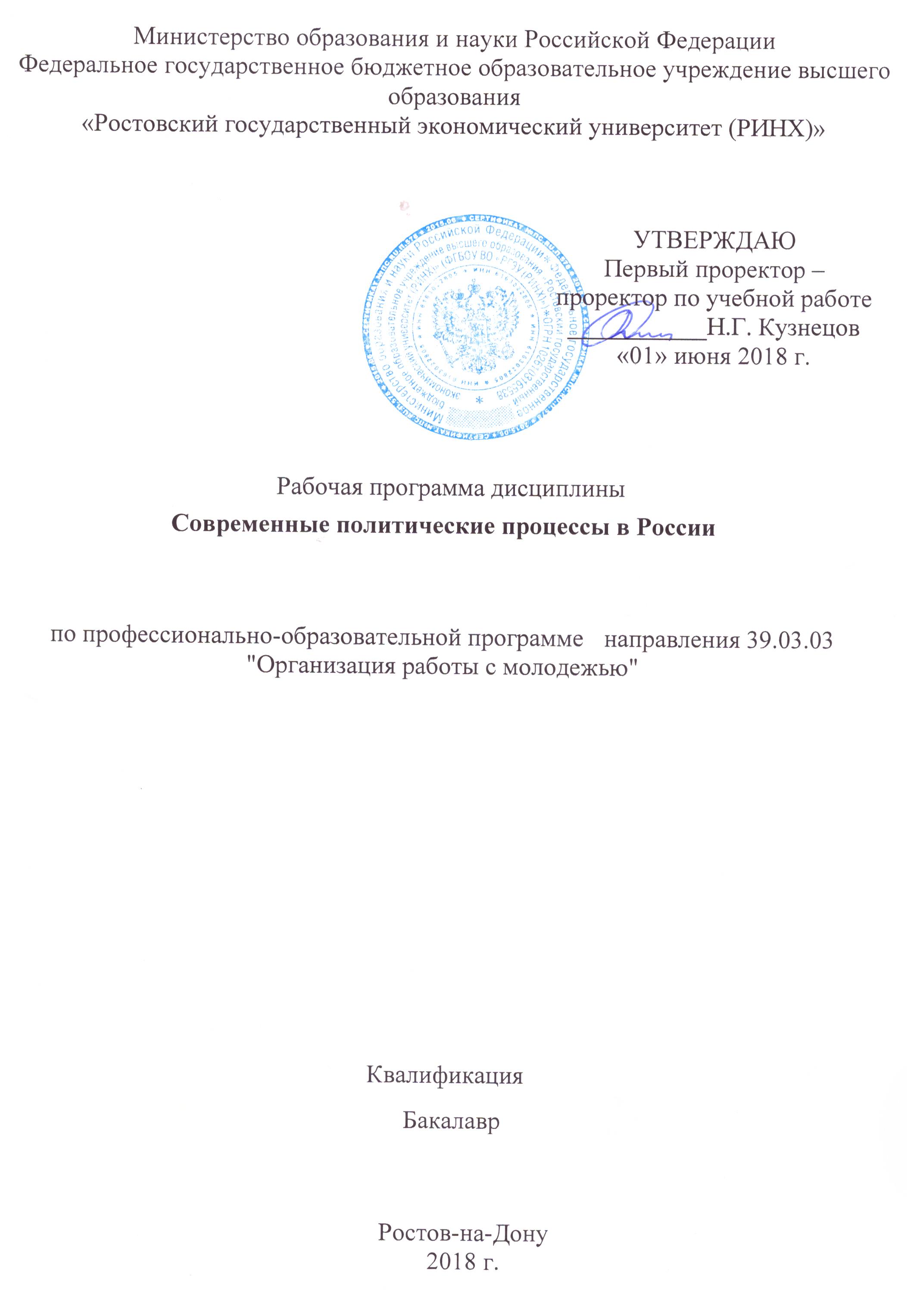 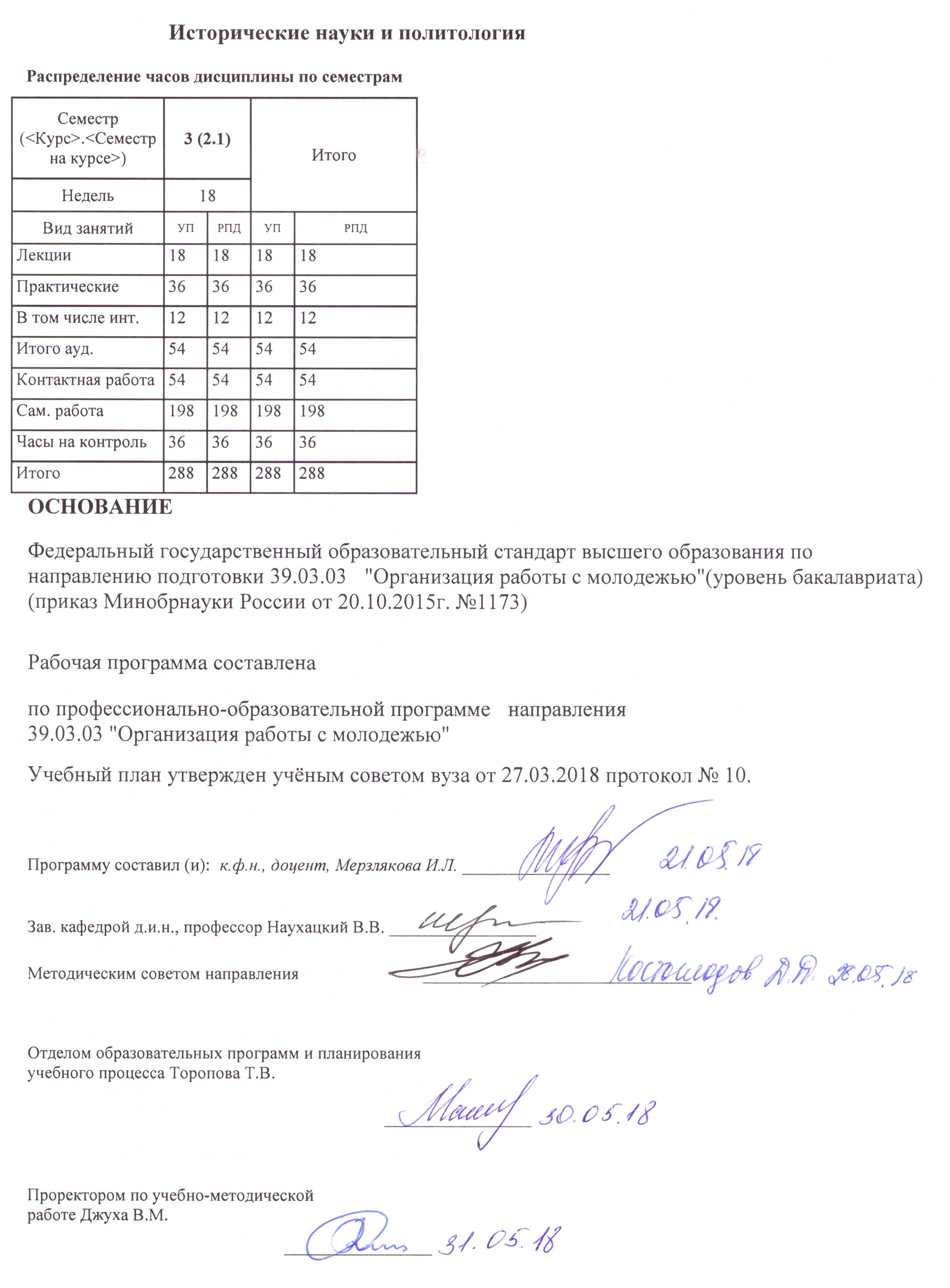 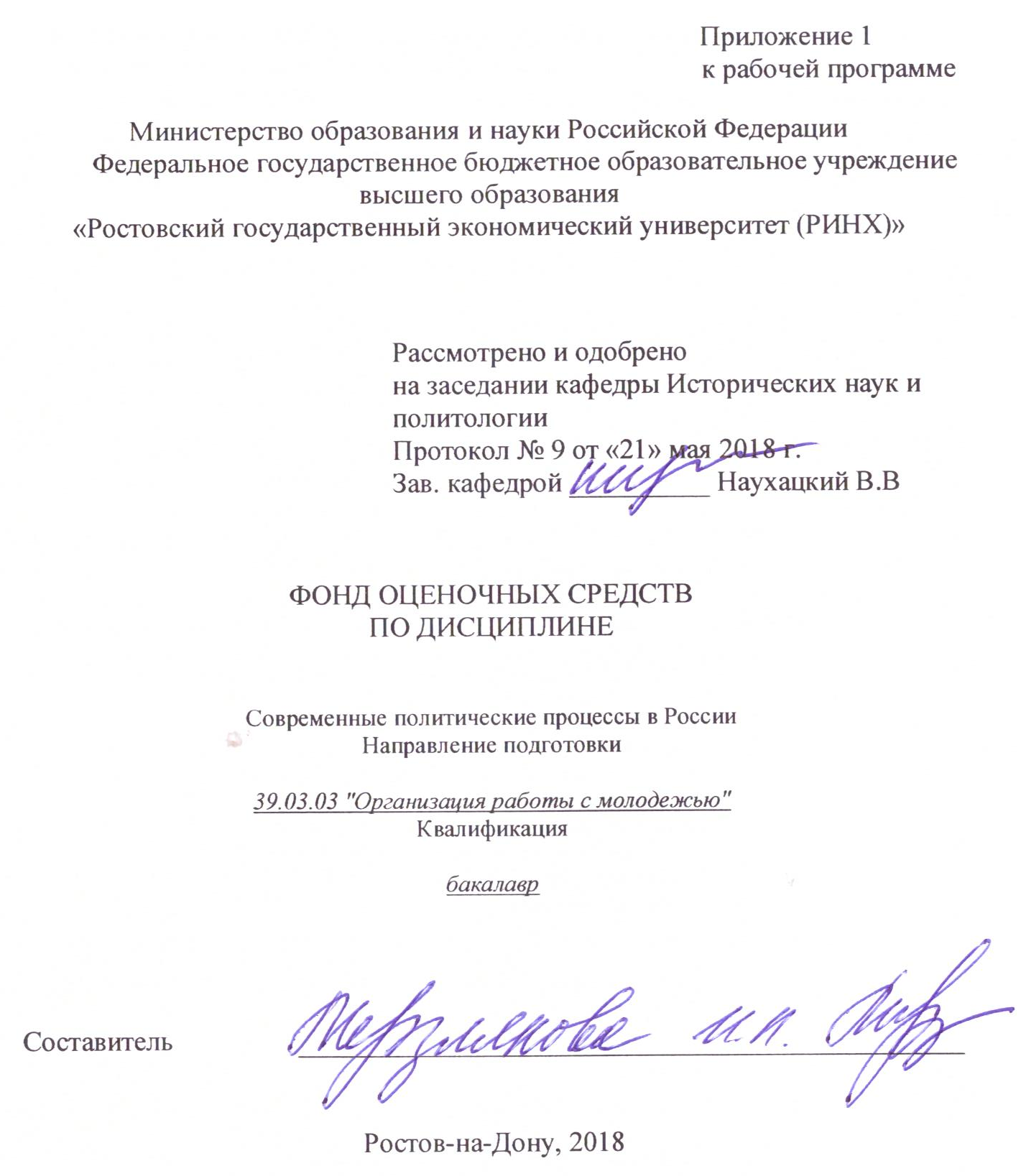 1 Перечень компетенций с указанием этапов их формирования в процессе освоения образовательной программы1. Перечень компетенций с указанием этапов их формирования представлен в п. 3. «Требования к результатам освоения дисциплины» рабочей программы дисциплины». 2 Описание показателей и критериев оценивания компетенций на различных этапах их формирования, описание шкал оценивания  2.1 Показатели и критерии оценивания компетенций:  Д – доклад, Р – реферат2.2 Шкалы оценивания: Текущий контроль успеваемости и промежуточная аттестация осуществляется в рамках накопительной балльно-рейтинговой системы в 100-балльной шкале: Основой для определения баллов, набранных при промежуточной аттестации, служит объём и уровень усвоения материала, предусмотренного рабочей программой дисциплины. При этом необходимо руководствоваться следующим:- 84-100 баллов (оценка «отлично») - изложенный материал фактически верен, наличие глубоких исчерпывающих знаний в объеме пройденной программы дисциплины в соответствии с поставленными программой курса целями и задачами обучения; правильные, уверенные действия по применению полученных знаний на практике, грамотное и логически стройное изложение материала при ответе, усвоение основной и знакомство с дополнительной литературой;- 67-83 баллов (оценка «хорошо») - наличие твердых и достаточно полных знаний в объеме пройденной программы дисциплины в соответствии с целями обучения, правильные действия по применению знаний на практике, четкое изложение материала, допускаются отдельные логические и стилистические погрешности, обучающийся  усвоил основную литературу, рекомендованную в рабочей программе дисциплины;- 50-66 баллов (оценка удовлетворительно) - наличие твердых знаний в объеме пройденного курса в соответствии с целями обучения, изложение ответов с отдельными ошибками, уверенно исправленными после дополнительных вопросов; правильные в целом действия по применению знаний на практике;- 0-49 баллов (оценка неудовлетворительно) - ответы не связаны с вопросами, наличие грубых ошибок в ответе, непонимание сущности излагаемого вопроса, неумение применять знания на практике, неуверенность и неточность ответов на дополнительные и наводящие вопросы».3 Типовые контрольные задания или иные материалы, необходимые для оценки знаний, умений, навыков и (или) опыта деятельности, характеризующих этапы формирования компетенций в процессе освоения образовательной программыМинистерство образования и науки Российской ФедерацииФедеральное государственное бюджетное образовательное учреждение высшего образования«Ростовский государственный экономический университет (РИНХ)»Кафедра Исторических наук и политологии(наименование кафедры)Вопросы к экзаменупо дисциплине  Современные политические процессы в России(наименование дисциплины)1. Современный российский политический процесс: основные направления анализа2. Проблемное поле анализа современной политической динамики3. Классические и современные теории политических процессов4. Факторы и ресурсы анализа политических процессов5. Сущность политики в обществах переходного типа6. Развитие и изменение как способы бытия политики7. Стабильность как консервативная сторона политики8. Российские реформы: эволюция, революция или контрреволюция9. Российское государство и гражданское общество как объекты политологическогоанализа.10. Современные концепции общественно-политической активности в России.11. Российская политическая наука о формировании российской политической элиты12. Российская конфликтология о роли политических конфликтов в российскихполитических процессах.13. Российские ученые о перспективах политических изменений в России.14. Современные политические процессы как научно-исследовательское направление.15. Основные понятия дисциплины и методы исследования современных политических процессов в России.16. Специфика современных политических процессов в России.17. Факторы, влияющие на современные политические процессы в России.18. Современные тенденции развития политических процессов в России.20. Глобализация как фактор развития современных политических процессов в России.21. Информационное общество и его влияние на современные политические процессы в России.22. Современные информационно-коммуникационные технологии формирования и развития политических процессов в России.23. Имиджевые коммуникации в современных политических процессах в России.24. Социальные коммуникации в политическом процессе современной России. Составитель  								Мерзлякова И.Л.                                                                           				   (подпись)«21» мая 2018 г. Критерии оценивания: - оценка «отлично» выставляется, если ответ студента характеризуется содержательностью, конкретностью, знанием основной и дополнительной литературы, рекомендуемой по теме, четкостью и логичностью изложения материала; - оценка хорошо» выставляется, если ответ студента характеризуется содержательностью, конкретностью, знанием литературы, но в нем отсутствует четкость изложения материала; - оценка «удовлетворительно» выставляется, если ответ студента характеризуется содержательностью, но недостаточно конкретен и в нем отсутствует четкость изложения материала и знание литературы в требуемом объеме; - оценка неудовлетворительно» выставляется, если студент не может раскрыть содержание вопросов, не знает основной рекомендованной литературы.Оформление тем для рефератовМинистерство образования и науки Российской ФедерацииФедеральное государственное бюджетное образовательное учреждение высшего образования«Ростовский государственный экономический университет (РИНХ)»Кафедра Исторических наук и политологии (наименование кафедры)Темы рефератовпо дисциплине Современные политические процессы в России.1. Современный российский политический процесс: основные направления анализа2. Проблемное поле анализа современной политической динамики3. Классические и современные теории политических процессов4. Факторы и ресурсы анализа политических процессов5. Сущность политики в обществах переходного типа6. Развитие и изменение как способы бытия политики7. Стабильность как консервативная сторона политики8. Российские реформы: эволюция, революция или контрреволюция9. Российское государство и гражданское общество как объекты политологическогоанализа.10. Современные концепции общественно-политической активности в России.11. Российская политическая наука о формировании российской политической элиты12. Российская конфликтология о роли политических конфликтов в российскихполитических процессах.13. Российские ученые о перспективах политических изменений в России.14. Современные политические процессы как научно-исследовательское направление.15. Основные понятия дисциплины и методы исследования современных политических процессов в России.16. Специфика современных политических процессов в России.17. Факторы, влияющие на современные политические процессы в России.18. Современные тенденции развития политических процессов в России.20. Глобализация как фактор развития современных политических процессов в России.21. Информационное общество и его влияние на современные политические процессы в России.22. Современные информационно-коммуникационные технологии формирования и развития политических процессов в России.23. Имиджевые коммуникации в современных политических процессах в России.24. Социальные коммуникации в политическом процессе современной России.Критерии оценки:  Каждый реферат (доклад) оценивается от 0 до 12 баллов в зависимости от полноты раскрытия темы и качества оформления. Таким образом, студент может набрать за два реферата (доклада) по двум модулям сумму баллов от 0 до 24.Составитель _________________«21» мая 2018 г. Оформление тем для докладовМинистерство образования и науки Российской ФедерацииФедеральное государственное бюджетное образовательное учреждение высшего образования«Ростовский государственный экономический университет (РИНХ)»Кафедра Исторических наук и политологии (наименование кафедры)Темы докладовпо дисциплине Современные политические процессы в России.1. Политический процесс в современной России: основные направления анализа2. Методы изучения современной политической динамики3. Современные теории политических процессов4. Сущность понятия  политический процесс5. Сущность политики в обществах переходного типа6. Развитие и изменение как способы бытия политики7. Стабильность как консервативная сторона политики8. Российские реформы: эволюция, революция или контрреволюция9. Российское государство и гражданское общество как объекты политологическогоанализа.10. Современные концепции общественно-политической активности в России.11. Российская политическая наука о формировании российской политической элиты12. Российская конфликтология о роли политических конфликтов в российскихполитических процессах.13. Российские ученые о перспективах политических изменений в России.14. Современные политические процессы как научно-исследовательское направление.15. Основные понятия дисциплины и методы исследования современных политических процессов в России.16. Специфика современных политических процессов в России.17. Факторы, влияющие на современные политические процессы в России.18. Современные тенденции развития политических процессов в России.20. Глобализация как фактор развития современных политических процессов в России.21. Информационное общество и его влияние на современные политические процессы в России.22. Современные информационно-коммуникационные технологии формирования и развития политических процессов в России.23. Коммуникативный аспект и его роль в современных политических процессах в России.Критерии оценки:  Каждый реферат (доклад) оценивается от 0 до 12 баллов в зависимости от полноты раскрытия темы и качества оформления. Таким образом, студент может набрать за два реферата (доклада) по двум модулям сумму баллов от 0 до 24.Составитель _________________«21» мая 2018 г. 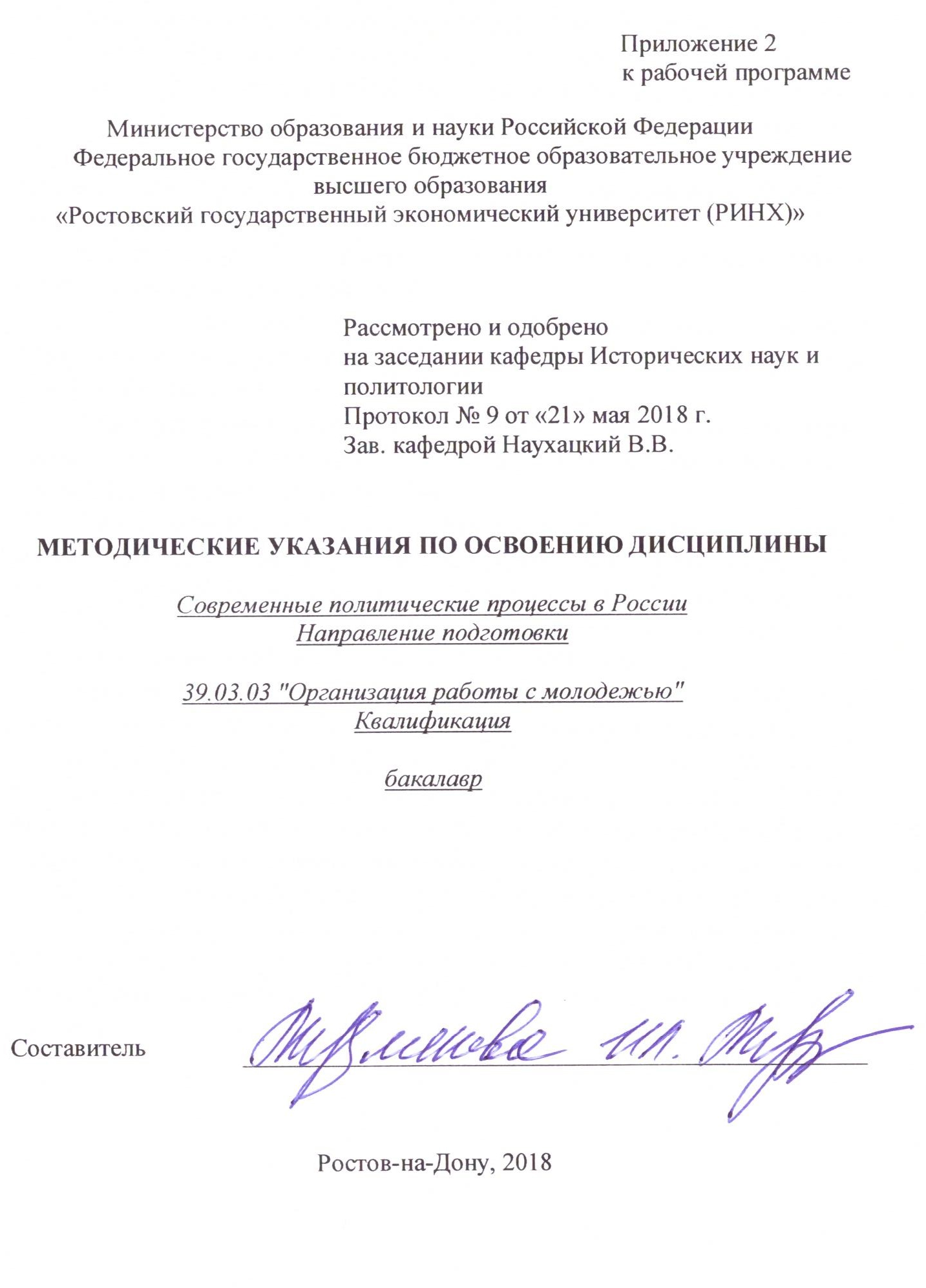 Методические указания по освоению дисциплины Политология адресованы студентам всех форм обучения.Учебным планом по направлению подготовки 39.03.03 "Организация работы с молодежью" Квалификация бакалавр, предусмотрены следующие виды занятий:- лекции	- практические (семинарские) занятия.В ходе практических занятий формируется способность осуществлять сбор и систематизацию научной информации по молодежной проблематике (ПК-1); готовность использовать социальные технологии в выявлении проблем в политических и общественных движениях молодежи (ПК-26).При подготовке к практическим занятиям каждый студент должен:  – изучить рекомендованную учебную литературу;  – изучить конспекты лекций;  – подготовить ответы на все вопросы по изучаемой теме;  – письменно выполнить домашнее задание, рекомендованные преподавателем при изучении той или иной темы.По согласованию с преподавателем студент может подготовить реферат, доклад или сообщение по теме занятия. В процессе подготовки к практическим занятиям студенты могут воспользоваться консультациями преподавателя.Вопросы, не рассмотренные на лекциях и практических занятиях, должны быть изучены студентами в ходе самостоятельной работы. Контроль самостоятельной работы студентов над учебной программой курса осуществляется в ходе занятий методом устного опроса или посредством тестирования. В ходе самостоятельной работы каждый студент обязан прочитать основную и по возможности дополнительную литературу по изучаемой теме, дополнить конспекты лекций недостающим материалом, выписками из рекомендованных первоисточников. Выделить непонятные термины, найти их значение в энциклопедических словарях.При реализации различных видов учебной работы используются разнообразные (в т.ч. интерактивные) методы обучения, в частности:- интерактивная доска для подготовки и проведения лекционных и семинарских занятий;- проблемно-ориентированный подход к изучению истории- проведение семинаров в диалоговом режиме;- презентационные материалы для подготовки и проведения лекционных и семинарских занятий;Для подготовки к занятиям, текущему контролю и промежуточной аттестации студенты могут воспользоваться электронной библиотекой ВУЗа http://library.rsue.ru/. Также обучающиеся могут взять на дом необходимую литературу на абонементе вузовской библиотеки или воспользоваться читальными залами вуза.Методические рекомендации по написанию доклада, реферата, требования к оформлению Изучение дисциплины Политология предполагает подготовку каждым студентом реферата по каждому модулю.Реферат – это краткое изложение в письменном виде или в форме публичного доклада содержания книги, учения, научной проблемы, результатов научного исследования и т.п.Объем реферата должен быть 15 – 17 машинописных страниц (на стандартных листах А4, шрифт Times New Roman – 14., 1,5 интервал; поля: левое – ., правое, нижнее и верхнее – .). Первая страница реферата – титульный лист, содержащий основные данные о работе и ее авторе: учебное заведение, где обучается студент; кафедра, на которой реферат выполняется; фамилия, инициалы, индекс группы; название темы реферата; фамилия научного руководителя, его ученая степень, ученое звание; название города, год написания реферата.Вступительная часть реферата, помещаемая перед основным текстом, - введение, которое должно содержать следующие элементы: краткий анализ научных достижений в той области, которой посвящен реферат; общий обзор опубликованных работ, рассматриваемых в реферате; цель работы. Объем введения – одна, максимум полторы страницы. Затем приводится план реферата, излагается его основное содержание в логической последовательности. На последней странице приводится библиографический список. В заключении подводятся итоги работы. Заключение (до одной страницы) может содержать повтор основных тезисов работы, чтобы акцентировать на них внимание читателей (слушателей) или общий вывод, к которому пришел автор реферата.4 Методические материалы, определяющие процедуры оценивания знаний, умений, навыков и (или) опыта деятельности, характеризующих этапы формирования компетенцийПроцедуры оценивания включают в себя текущий контроль и промежуточную аттестацию.Текущий контроль успеваемости проводится с использованием оценочных средств, представленных в п. 3 данного приложения. Результаты текущего контроля доводятся до сведения студентов до промежуточной аттестации.Промежуточная аттестация проводится в форме экзамена.Экзамен проводится по расписанию в письменном виде.  Количество вопросов в задании – 2.  Проверка ответов и объявление результатов производится в день зачета.  Результаты аттестации заносятся в экзаменационную ведомость и зачетную книжку студента. Студенты, не прошедшие промежуточную аттестацию по графику сессии, должны ликвидировать задолженность в установленном порядке.стр. 3Визирование РПД для исполнения в очередном учебном годуВизирование РПД для исполнения в очередном учебном годуВизирование РПД для исполнения в очередном учебном годуВизирование РПД для исполнения в очередном учебном годуОтдел образовательных программ и планирования учебного процесса Торопова Т.В.Отдел образовательных программ и планирования учебного процесса Торопова Т.В.Отдел образовательных программ и планирования учебного процесса Торопова Т.В.Отдел образовательных программ и планирования учебного процесса Торопова Т.В.Отдел образовательных программ и планирования учебного процесса Торопова Т.В.Отдел образовательных программ и планирования учебного процесса Торопова Т.В.Отдел образовательных программ и планирования учебного процесса Торопова Т.В._______________________________________________________________________________________________________________________Рабочая программа пересмотрена, обсуждена и одобрена дляисполнения в 2019-2020 учебном году на заседанииРабочая программа пересмотрена, обсуждена и одобрена дляисполнения в 2019-2020 учебном году на заседанииРабочая программа пересмотрена, обсуждена и одобрена дляисполнения в 2019-2020 учебном году на заседанииРабочая программа пересмотрена, обсуждена и одобрена дляисполнения в 2019-2020 учебном году на заседаниикафедрыкафедрыкафедрыкафедрыкафедрыкафедрыкафедрыкафедрыкафедрыкафедрыкафедрыкафедрыкафедрыкафедрыкафедрыкафедрыИсторические науки и политологияИсторические науки и политологияИсторические науки и политологияИсторические науки и политологияИсторические науки и политологияИсторические науки и политологияИсторические науки и политологияИсторические науки и политологияИсторические науки и политологияИсторические науки и политологияЗав. кафедрой д.и.н., профессор Наухацкий В.В. _________________Зав. кафедрой д.и.н., профессор Наухацкий В.В. _________________Зав. кафедрой д.и.н., профессор Наухацкий В.В. _________________Зав. кафедрой д.и.н., профессор Наухацкий В.В. _________________Зав. кафедрой д.и.н., профессор Наухацкий В.В. _________________Зав. кафедрой д.и.н., профессор Наухацкий В.В. _________________Зав. кафедрой д.и.н., профессор Наухацкий В.В. _________________Зав. кафедрой д.и.н., профессор Наухацкий В.В. _________________Зав. кафедрой д.и.н., профессор Наухацкий В.В. _________________Зав. кафедрой д.и.н., профессор Наухацкий В.В. _________________Зав. кафедрой д.и.н., профессор Наухацкий В.В. _________________Программу составил (и):Программу составил (и):к.ф.н., доцент, Мерзлякова И.Л. _________________к.ф.н., доцент, Мерзлякова И.Л. _________________к.ф.н., доцент, Мерзлякова И.Л. _________________к.ф.н., доцент, Мерзлякова И.Л. _________________к.ф.н., доцент, Мерзлякова И.Л. _________________к.ф.н., доцент, Мерзлякова И.Л. _________________к.ф.н., доцент, Мерзлякова И.Л. _________________к.ф.н., доцент, Мерзлякова И.Л. _________________к.ф.н., доцент, Мерзлякова И.Л. _________________Программу составил (и):Программу составил (и):к.ф.н., доцент, Мерзлякова И.Л. _________________к.ф.н., доцент, Мерзлякова И.Л. _________________к.ф.н., доцент, Мерзлякова И.Л. _________________к.ф.н., доцент, Мерзлякова И.Л. _________________к.ф.н., доцент, Мерзлякова И.Л. _________________к.ф.н., доцент, Мерзлякова И.Л. _________________к.ф.н., доцент, Мерзлякова И.Л. _________________к.ф.н., доцент, Мерзлякова И.Л. _________________к.ф.н., доцент, Мерзлякова И.Л. _________________Визирование РПД для исполнения в очередном учебном годуВизирование РПД для исполнения в очередном учебном годуВизирование РПД для исполнения в очередном учебном годуВизирование РПД для исполнения в очередном учебном годуОтдел образовательных программ и планирования учебного процесса Торопова Т.В.Отдел образовательных программ и планирования учебного процесса Торопова Т.В.Отдел образовательных программ и планирования учебного процесса Торопова Т.В.Отдел образовательных программ и планирования учебного процесса Торопова Т.В.Отдел образовательных программ и планирования учебного процесса Торопова Т.В.Отдел образовательных программ и планирования учебного процесса Торопова Т.В.Отдел образовательных программ и планирования учебного процесса Торопова Т.В.Рабочая программа пересмотрена, обсуждена и одобрена дляисполнения в 2020-2021 учебном году на заседанииРабочая программа пересмотрена, обсуждена и одобрена дляисполнения в 2020-2021 учебном году на заседанииРабочая программа пересмотрена, обсуждена и одобрена дляисполнения в 2020-2021 учебном году на заседанииРабочая программа пересмотрена, обсуждена и одобрена дляисполнения в 2020-2021 учебном году на заседанииРабочая программа пересмотрена, обсуждена и одобрена дляисполнения в 2020-2021 учебном году на заседанииРабочая программа пересмотрена, обсуждена и одобрена дляисполнения в 2020-2021 учебном году на заседанииРабочая программа пересмотрена, обсуждена и одобрена дляисполнения в 2020-2021 учебном году на заседанииРабочая программа пересмотрена, обсуждена и одобрена дляисполнения в 2020-2021 учебном году на заседанииРабочая программа пересмотрена, обсуждена и одобрена дляисполнения в 2020-2021 учебном году на заседанииРабочая программа пересмотрена, обсуждена и одобрена дляисполнения в 2020-2021 учебном году на заседанииРабочая программа пересмотрена, обсуждена и одобрена дляисполнения в 2020-2021 учебном году на заседаниикафедрыкафедрыкафедрыкафедрыкафедрыкафедрыкафедрыкафедрыИсторические науки и политологияИсторические науки и политологияИсторические науки и политологияИсторические науки и политологияИсторические науки и политологияИсторические науки и политологияИсторические науки и политологияИсторические науки и политологияИсторические науки и политологияИсторические науки и политологияЗав. кафедрой д.и.н., профессор Наухацкий В.В. _________________Зав. кафедрой д.и.н., профессор Наухацкий В.В. _________________Зав. кафедрой д.и.н., профессор Наухацкий В.В. _________________Зав. кафедрой д.и.н., профессор Наухацкий В.В. _________________Зав. кафедрой д.и.н., профессор Наухацкий В.В. _________________Зав. кафедрой д.и.н., профессор Наухацкий В.В. _________________Зав. кафедрой д.и.н., профессор Наухацкий В.В. _________________Зав. кафедрой д.и.н., профессор Наухацкий В.В. _________________Зав. кафедрой д.и.н., профессор Наухацкий В.В. _________________Зав. кафедрой д.и.н., профессор Наухацкий В.В. _________________Зав. кафедрой д.и.н., профессор Наухацкий В.В. _________________Программу составил (и):Программу составил (и):Программу составил (и):к.ф.н., доцент, Мерзлякова И.Л. _________________к.ф.н., доцент, Мерзлякова И.Л. _________________к.ф.н., доцент, Мерзлякова И.Л. _________________к.ф.н., доцент, Мерзлякова И.Л. _________________к.ф.н., доцент, Мерзлякова И.Л. _________________к.ф.н., доцент, Мерзлякова И.Л. _________________к.ф.н., доцент, Мерзлякова И.Л. _________________к.ф.н., доцент, Мерзлякова И.Л. _________________Визирование РПД для исполнения в очередном учебном годуВизирование РПД для исполнения в очередном учебном годуВизирование РПД для исполнения в очередном учебном годуВизирование РПД для исполнения в очередном учебном годуОтдел образовательных программ и планирования учебного процесса Торопова Т.В.Отдел образовательных программ и планирования учебного процесса Торопова Т.В.Отдел образовательных программ и планирования учебного процесса Торопова Т.В.Отдел образовательных программ и планирования учебного процесса Торопова Т.В.Отдел образовательных программ и планирования учебного процесса Торопова Т.В.Отдел образовательных программ и планирования учебного процесса Торопова Т.В.Отдел образовательных программ и планирования учебного процесса Торопова Т.В.Рабочая программа пересмотрена, обсуждена и одобрена дляисполнения в 2021-2022 учебном году на заседанииРабочая программа пересмотрена, обсуждена и одобрена дляисполнения в 2021-2022 учебном году на заседанииРабочая программа пересмотрена, обсуждена и одобрена дляисполнения в 2021-2022 учебном году на заседанииРабочая программа пересмотрена, обсуждена и одобрена дляисполнения в 2021-2022 учебном году на заседанииРабочая программа пересмотрена, обсуждена и одобрена дляисполнения в 2021-2022 учебном году на заседанииРабочая программа пересмотрена, обсуждена и одобрена дляисполнения в 2021-2022 учебном году на заседанииРабочая программа пересмотрена, обсуждена и одобрена дляисполнения в 2021-2022 учебном году на заседанииРабочая программа пересмотрена, обсуждена и одобрена дляисполнения в 2021-2022 учебном году на заседанииРабочая программа пересмотрена, обсуждена и одобрена дляисполнения в 2021-2022 учебном году на заседанииРабочая программа пересмотрена, обсуждена и одобрена дляисполнения в 2021-2022 учебном году на заседанииРабочая программа пересмотрена, обсуждена и одобрена дляисполнения в 2021-2022 учебном году на заседаниикафедрыкафедрыкафедрыкафедрыкафедрыкафедрыкафедрыкафедрыИсторические науки и политологияИсторические науки и политологияИсторические науки и политологияИсторические науки и политологияИсторические науки и политологияИсторические науки и политологияИсторические науки и политологияИсторические науки и политологияИсторические науки и политологияИсторические науки и политологияЗав. кафедрой д.и.н., профессор Наухацкий В.В. _________________Зав. кафедрой д.и.н., профессор Наухацкий В.В. _________________Зав. кафедрой д.и.н., профессор Наухацкий В.В. _________________Зав. кафедрой д.и.н., профессор Наухацкий В.В. _________________Зав. кафедрой д.и.н., профессор Наухацкий В.В. _________________Зав. кафедрой д.и.н., профессор Наухацкий В.В. _________________Зав. кафедрой д.и.н., профессор Наухацкий В.В. _________________Зав. кафедрой д.и.н., профессор Наухацкий В.В. _________________Зав. кафедрой д.и.н., профессор Наухацкий В.В. _________________Зав. кафедрой д.и.н., профессор Наухацкий В.В. _________________Зав. кафедрой д.и.н., профессор Наухацкий В.В. _________________Программу составил (и):Программу составил (и):Программу составил (и):к.ф.н., доцент, Мерзлякова И.Л. _________________к.ф.н., доцент, Мерзлякова И.Л. _________________к.ф.н., доцент, Мерзлякова И.Л. _________________к.ф.н., доцент, Мерзлякова И.Л. _________________к.ф.н., доцент, Мерзлякова И.Л. _________________к.ф.н., доцент, Мерзлякова И.Л. _________________к.ф.н., доцент, Мерзлякова И.Л. _________________к.ф.н., доцент, Мерзлякова И.Л. _________________Визирование РПД для исполнения в очередном учебном годуВизирование РПД для исполнения в очередном учебном годуВизирование РПД для исполнения в очередном учебном годуВизирование РПД для исполнения в очередном учебном годуОтдел образовательных программ и планирования учебного процесса Торопова Т.В.Отдел образовательных программ и планирования учебного процесса Торопова Т.В.Отдел образовательных программ и планирования учебного процесса Торопова Т.В.Отдел образовательных программ и планирования учебного процесса Торопова Т.В.Отдел образовательных программ и планирования учебного процесса Торопова Т.В.Отдел образовательных программ и планирования учебного процесса Торопова Т.В.Отдел образовательных программ и планирования учебного процесса Торопова Т.В.Рабочая программа пересмотрена, обсуждена и одобрена дляисполнения в 2022-2023 учебном году на заседанииРабочая программа пересмотрена, обсуждена и одобрена дляисполнения в 2022-2023 учебном году на заседанииРабочая программа пересмотрена, обсуждена и одобрена дляисполнения в 2022-2023 учебном году на заседанииРабочая программа пересмотрена, обсуждена и одобрена дляисполнения в 2022-2023 учебном году на заседанииРабочая программа пересмотрена, обсуждена и одобрена дляисполнения в 2022-2023 учебном году на заседанииРабочая программа пересмотрена, обсуждена и одобрена дляисполнения в 2022-2023 учебном году на заседанииРабочая программа пересмотрена, обсуждена и одобрена дляисполнения в 2022-2023 учебном году на заседанииРабочая программа пересмотрена, обсуждена и одобрена дляисполнения в 2022-2023 учебном году на заседанииРабочая программа пересмотрена, обсуждена и одобрена дляисполнения в 2022-2023 учебном году на заседанииРабочая программа пересмотрена, обсуждена и одобрена дляисполнения в 2022-2023 учебном году на заседанииРабочая программа пересмотрена, обсуждена и одобрена дляисполнения в 2022-2023 учебном году на заседаниикафедрыкафедрыкафедрыкафедрыкафедрыкафедрыкафедрыкафедрыИсторические науки и политологияИсторические науки и политологияИсторические науки и политологияИсторические науки и политологияИсторические науки и политологияИсторические науки и политологияИсторические науки и политологияИсторические науки и политологияИсторические науки и политологияИсторические науки и политологияЗав. кафедрой д.и.н., профессор Наухацкий В.В. _________________Зав. кафедрой д.и.н., профессор Наухацкий В.В. _________________Зав. кафедрой д.и.н., профессор Наухацкий В.В. _________________Зав. кафедрой д.и.н., профессор Наухацкий В.В. _________________Зав. кафедрой д.и.н., профессор Наухацкий В.В. _________________Зав. кафедрой д.и.н., профессор Наухацкий В.В. _________________Зав. кафедрой д.и.н., профессор Наухацкий В.В. _________________Зав. кафедрой д.и.н., профессор Наухацкий В.В. _________________Зав. кафедрой д.и.н., профессор Наухацкий В.В. _________________Зав. кафедрой д.и.н., профессор Наухацкий В.В. _________________Зав. кафедрой д.и.н., профессор Наухацкий В.В. _________________Программу составил (и):Программу составил (и):Программу составил (и):к.ф.н., доцент, Мерзлякова И.Л. _________________к.ф.н., доцент, Мерзлякова И.Л. _________________к.ф.н., доцент, Мерзлякова И.Л. _________________к.ф.н., доцент, Мерзлякова И.Л. _________________к.ф.н., доцент, Мерзлякова И.Л. _________________к.ф.н., доцент, Мерзлякова И.Л. _________________к.ф.н., доцент, Мерзлякова И.Л. _________________к.ф.н., доцент, Мерзлякова И.Л. _________________УП: 39.03.03_1.plxУП: 39.03.03_1.plxУП: 39.03.03_1.plxУП: 39.03.03_1.plxУП: 39.03.03_1.plxУП: 39.03.03_1.plxстр. 41. ЦЕЛИ ОСВОЕНИЯ ДИСЦИПЛИНЫ1. ЦЕЛИ ОСВОЕНИЯ ДИСЦИПЛИНЫ1. ЦЕЛИ ОСВОЕНИЯ ДИСЦИПЛИНЫ1. ЦЕЛИ ОСВОЕНИЯ ДИСЦИПЛИНЫ1. ЦЕЛИ ОСВОЕНИЯ ДИСЦИПЛИНЫ1. ЦЕЛИ ОСВОЕНИЯ ДИСЦИПЛИНЫ1. ЦЕЛИ ОСВОЕНИЯ ДИСЦИПЛИНЫ1. ЦЕЛИ ОСВОЕНИЯ ДИСЦИПЛИНЫ1. ЦЕЛИ ОСВОЕНИЯ ДИСЦИПЛИНЫ1. ЦЕЛИ ОСВОЕНИЯ ДИСЦИПЛИНЫ1. ЦЕЛИ ОСВОЕНИЯ ДИСЦИПЛИНЫ1. ЦЕЛИ ОСВОЕНИЯ ДИСЦИПЛИНЫ1. ЦЕЛИ ОСВОЕНИЯ ДИСЦИПЛИНЫ1.11.1Цели освоения дисциплины: формирование у будущих специалистов научного представления о политической власти понимание социально-политических проблем, источников их возникновения и возможных путей решения; формирование у студентов системы знаний об эффективных способах взаимодействия с политической властью; целостного представления о политической власти; содействовать политической социализации студентов.Цели освоения дисциплины: формирование у будущих специалистов научного представления о политической власти понимание социально-политических проблем, источников их возникновения и возможных путей решения; формирование у студентов системы знаний об эффективных способах взаимодействия с политической властью; целостного представления о политической власти; содействовать политической социализации студентов.Цели освоения дисциплины: формирование у будущих специалистов научного представления о политической власти понимание социально-политических проблем, источников их возникновения и возможных путей решения; формирование у студентов системы знаний об эффективных способах взаимодействия с политической властью; целостного представления о политической власти; содействовать политической социализации студентов.Цели освоения дисциплины: формирование у будущих специалистов научного представления о политической власти понимание социально-политических проблем, источников их возникновения и возможных путей решения; формирование у студентов системы знаний об эффективных способах взаимодействия с политической властью; целостного представления о политической власти; содействовать политической социализации студентов.Цели освоения дисциплины: формирование у будущих специалистов научного представления о политической власти понимание социально-политических проблем, источников их возникновения и возможных путей решения; формирование у студентов системы знаний об эффективных способах взаимодействия с политической властью; целостного представления о политической власти; содействовать политической социализации студентов.Цели освоения дисциплины: формирование у будущих специалистов научного представления о политической власти понимание социально-политических проблем, источников их возникновения и возможных путей решения; формирование у студентов системы знаний об эффективных способах взаимодействия с политической властью; целостного представления о политической власти; содействовать политической социализации студентов.Цели освоения дисциплины: формирование у будущих специалистов научного представления о политической власти понимание социально-политических проблем, источников их возникновения и возможных путей решения; формирование у студентов системы знаний об эффективных способах взаимодействия с политической властью; целостного представления о политической власти; содействовать политической социализации студентов.Цели освоения дисциплины: формирование у будущих специалистов научного представления о политической власти понимание социально-политических проблем, источников их возникновения и возможных путей решения; формирование у студентов системы знаний об эффективных способах взаимодействия с политической властью; целостного представления о политической власти; содействовать политической социализации студентов.Цели освоения дисциплины: формирование у будущих специалистов научного представления о политической власти понимание социально-политических проблем, источников их возникновения и возможных путей решения; формирование у студентов системы знаний об эффективных способах взаимодействия с политической властью; целостного представления о политической власти; содействовать политической социализации студентов.Цели освоения дисциплины: формирование у будущих специалистов научного представления о политической власти понимание социально-политических проблем, источников их возникновения и возможных путей решения; формирование у студентов системы знаний об эффективных способах взаимодействия с политической властью; целостного представления о политической власти; содействовать политической социализации студентов.Цели освоения дисциплины: формирование у будущих специалистов научного представления о политической власти понимание социально-политических проблем, источников их возникновения и возможных путей решения; формирование у студентов системы знаний об эффективных способах взаимодействия с политической властью; целостного представления о политической власти; содействовать политической социализации студентов.1.21.2Задачи: изучение базовых категорий политологии; политических концепций; определение основных субъектов политической власти; принципов разделения властей; научить оценивать эффективность и легитимность власти; научить студентов самостоятельно и систематически совершенствовать систему политических знаний.Задачи: изучение базовых категорий политологии; политических концепций; определение основных субъектов политической власти; принципов разделения властей; научить оценивать эффективность и легитимность власти; научить студентов самостоятельно и систематически совершенствовать систему политических знаний.Задачи: изучение базовых категорий политологии; политических концепций; определение основных субъектов политической власти; принципов разделения властей; научить оценивать эффективность и легитимность власти; научить студентов самостоятельно и систематически совершенствовать систему политических знаний.Задачи: изучение базовых категорий политологии; политических концепций; определение основных субъектов политической власти; принципов разделения властей; научить оценивать эффективность и легитимность власти; научить студентов самостоятельно и систематически совершенствовать систему политических знаний.Задачи: изучение базовых категорий политологии; политических концепций; определение основных субъектов политической власти; принципов разделения властей; научить оценивать эффективность и легитимность власти; научить студентов самостоятельно и систематически совершенствовать систему политических знаний.Задачи: изучение базовых категорий политологии; политических концепций; определение основных субъектов политической власти; принципов разделения властей; научить оценивать эффективность и легитимность власти; научить студентов самостоятельно и систематически совершенствовать систему политических знаний.Задачи: изучение базовых категорий политологии; политических концепций; определение основных субъектов политической власти; принципов разделения властей; научить оценивать эффективность и легитимность власти; научить студентов самостоятельно и систематически совершенствовать систему политических знаний.Задачи: изучение базовых категорий политологии; политических концепций; определение основных субъектов политической власти; принципов разделения властей; научить оценивать эффективность и легитимность власти; научить студентов самостоятельно и систематически совершенствовать систему политических знаний.Задачи: изучение базовых категорий политологии; политических концепций; определение основных субъектов политической власти; принципов разделения властей; научить оценивать эффективность и легитимность власти; научить студентов самостоятельно и систематически совершенствовать систему политических знаний.Задачи: изучение базовых категорий политологии; политических концепций; определение основных субъектов политической власти; принципов разделения властей; научить оценивать эффективность и легитимность власти; научить студентов самостоятельно и систематически совершенствовать систему политических знаний.Задачи: изучение базовых категорий политологии; политических концепций; определение основных субъектов политической власти; принципов разделения властей; научить оценивать эффективность и легитимность власти; научить студентов самостоятельно и систематически совершенствовать систему политических знаний.2. МЕСТО ДИСЦИПЛИНЫ В СТРУКТУРЕ ОБРАЗОВАТЕЛЬНОЙ ПРОГРАММЫ2. МЕСТО ДИСЦИПЛИНЫ В СТРУКТУРЕ ОБРАЗОВАТЕЛЬНОЙ ПРОГРАММЫ2. МЕСТО ДИСЦИПЛИНЫ В СТРУКТУРЕ ОБРАЗОВАТЕЛЬНОЙ ПРОГРАММЫ2. МЕСТО ДИСЦИПЛИНЫ В СТРУКТУРЕ ОБРАЗОВАТЕЛЬНОЙ ПРОГРАММЫ2. МЕСТО ДИСЦИПЛИНЫ В СТРУКТУРЕ ОБРАЗОВАТЕЛЬНОЙ ПРОГРАММЫ2. МЕСТО ДИСЦИПЛИНЫ В СТРУКТУРЕ ОБРАЗОВАТЕЛЬНОЙ ПРОГРАММЫ2. МЕСТО ДИСЦИПЛИНЫ В СТРУКТУРЕ ОБРАЗОВАТЕЛЬНОЙ ПРОГРАММЫ2. МЕСТО ДИСЦИПЛИНЫ В СТРУКТУРЕ ОБРАЗОВАТЕЛЬНОЙ ПРОГРАММЫ2. МЕСТО ДИСЦИПЛИНЫ В СТРУКТУРЕ ОБРАЗОВАТЕЛЬНОЙ ПРОГРАММЫ2. МЕСТО ДИСЦИПЛИНЫ В СТРУКТУРЕ ОБРАЗОВАТЕЛЬНОЙ ПРОГРАММЫ2. МЕСТО ДИСЦИПЛИНЫ В СТРУКТУРЕ ОБРАЗОВАТЕЛЬНОЙ ПРОГРАММЫ2. МЕСТО ДИСЦИПЛИНЫ В СТРУКТУРЕ ОБРАЗОВАТЕЛЬНОЙ ПРОГРАММЫ2. МЕСТО ДИСЦИПЛИНЫ В СТРУКТУРЕ ОБРАЗОВАТЕЛЬНОЙ ПРОГРАММЫЦикл (раздел) ООП:Цикл (раздел) ООП:Цикл (раздел) ООП:Цикл (раздел) ООП:Б1.ББ1.ББ1.ББ1.ББ1.ББ1.ББ1.ББ1.ББ1.Б2.12.1Требования к предварительной подготовке обучающегося:Требования к предварительной подготовке обучающегося:Требования к предварительной подготовке обучающегося:Требования к предварительной подготовке обучающегося:Требования к предварительной подготовке обучающегося:Требования к предварительной подготовке обучающегося:Требования к предварительной подготовке обучающегося:Требования к предварительной подготовке обучающегося:Требования к предварительной подготовке обучающегося:Требования к предварительной подготовке обучающегося:Требования к предварительной подготовке обучающегося:2.1.12.1.1Для успешного освоения дисциплины студент должен иметь подготовку по историяДля успешного освоения дисциплины студент должен иметь подготовку по историяДля успешного освоения дисциплины студент должен иметь подготовку по историяДля успешного освоения дисциплины студент должен иметь подготовку по историяДля успешного освоения дисциплины студент должен иметь подготовку по историяДля успешного освоения дисциплины студент должен иметь подготовку по историяДля успешного освоения дисциплины студент должен иметь подготовку по историяДля успешного освоения дисциплины студент должен иметь подготовку по историяДля успешного освоения дисциплины студент должен иметь подготовку по историяДля успешного освоения дисциплины студент должен иметь подготовку по историяДля успешного освоения дисциплины студент должен иметь подготовку по история2.1.22.1.2ИсторияИсторияИсторияИсторияИсторияИсторияИсторияИсторияИсторияИсторияИстория2.1.32.1.3История мировой литературы и искусстваИстория мировой литературы и искусстваИстория мировой литературы и искусстваИстория мировой литературы и искусстваИстория мировой литературы и искусстваИстория мировой литературы и искусстваИстория мировой литературы и искусстваИстория мировой литературы и искусстваИстория мировой литературы и искусстваИстория мировой литературы и искусстваИстория мировой литературы и искусства2.22.2Дисциплины и практики, для которых освоение данной дисциплины (модуля) необходимо как предшествующее:Дисциплины и практики, для которых освоение данной дисциплины (модуля) необходимо как предшествующее:Дисциплины и практики, для которых освоение данной дисциплины (модуля) необходимо как предшествующее:Дисциплины и практики, для которых освоение данной дисциплины (модуля) необходимо как предшествующее:Дисциплины и практики, для которых освоение данной дисциплины (модуля) необходимо как предшествующее:Дисциплины и практики, для которых освоение данной дисциплины (модуля) необходимо как предшествующее:Дисциплины и практики, для которых освоение данной дисциплины (модуля) необходимо как предшествующее:Дисциплины и практики, для которых освоение данной дисциплины (модуля) необходимо как предшествующее:Дисциплины и практики, для которых освоение данной дисциплины (модуля) необходимо как предшествующее:Дисциплины и практики, для которых освоение данной дисциплины (модуля) необходимо как предшествующее:Дисциплины и практики, для которых освоение данной дисциплины (модуля) необходимо как предшествующее:2.2.12.2.1Правоведение и правовые основы профессиональной деятельностиПравоведение и правовые основы профессиональной деятельностиПравоведение и правовые основы профессиональной деятельностиПравоведение и правовые основы профессиональной деятельностиПравоведение и правовые основы профессиональной деятельностиПравоведение и правовые основы профессиональной деятельностиПравоведение и правовые основы профессиональной деятельностиПравоведение и правовые основы профессиональной деятельностиПравоведение и правовые основы профессиональной деятельностиПравоведение и правовые основы профессиональной деятельностиПравоведение и правовые основы профессиональной деятельности3. ТРЕБОВАНИЯ К РЕЗУЛЬТАТАМ ОСВОЕНИЯ ДИСЦИПЛИНЫ3. ТРЕБОВАНИЯ К РЕЗУЛЬТАТАМ ОСВОЕНИЯ ДИСЦИПЛИНЫ3. ТРЕБОВАНИЯ К РЕЗУЛЬТАТАМ ОСВОЕНИЯ ДИСЦИПЛИНЫ3. ТРЕБОВАНИЯ К РЕЗУЛЬТАТАМ ОСВОЕНИЯ ДИСЦИПЛИНЫ3. ТРЕБОВАНИЯ К РЕЗУЛЬТАТАМ ОСВОЕНИЯ ДИСЦИПЛИНЫ3. ТРЕБОВАНИЯ К РЕЗУЛЬТАТАМ ОСВОЕНИЯ ДИСЦИПЛИНЫ3. ТРЕБОВАНИЯ К РЕЗУЛЬТАТАМ ОСВОЕНИЯ ДИСЦИПЛИНЫ3. ТРЕБОВАНИЯ К РЕЗУЛЬТАТАМ ОСВОЕНИЯ ДИСЦИПЛИНЫ3. ТРЕБОВАНИЯ К РЕЗУЛЬТАТАМ ОСВОЕНИЯ ДИСЦИПЛИНЫ3. ТРЕБОВАНИЯ К РЕЗУЛЬТАТАМ ОСВОЕНИЯ ДИСЦИПЛИНЫ3. ТРЕБОВАНИЯ К РЕЗУЛЬТАТАМ ОСВОЕНИЯ ДИСЦИПЛИНЫ3. ТРЕБОВАНИЯ К РЕЗУЛЬТАТАМ ОСВОЕНИЯ ДИСЦИПЛИНЫ3. ТРЕБОВАНИЯ К РЕЗУЛЬТАТАМ ОСВОЕНИЯ ДИСЦИПЛИНЫОК-2:      способностью анализировать основные этапы и закономерности исторического развития общества для формирования гражданской позицииОК-2:      способностью анализировать основные этапы и закономерности исторического развития общества для формирования гражданской позицииОК-2:      способностью анализировать основные этапы и закономерности исторического развития общества для формирования гражданской позицииОК-2:      способностью анализировать основные этапы и закономерности исторического развития общества для формирования гражданской позицииОК-2:      способностью анализировать основные этапы и закономерности исторического развития общества для формирования гражданской позицииОК-2:      способностью анализировать основные этапы и закономерности исторического развития общества для формирования гражданской позицииОК-2:      способностью анализировать основные этапы и закономерности исторического развития общества для формирования гражданской позицииОК-2:      способностью анализировать основные этапы и закономерности исторического развития общества для формирования гражданской позицииОК-2:      способностью анализировать основные этапы и закономерности исторического развития общества для формирования гражданской позицииОК-2:      способностью анализировать основные этапы и закономерности исторического развития общества для формирования гражданской позицииОК-2:      способностью анализировать основные этапы и закономерности исторического развития общества для формирования гражданской позицииОК-2:      способностью анализировать основные этапы и закономерности исторического развития общества для формирования гражданской позицииОК-2:      способностью анализировать основные этапы и закономерности исторического развития общества для формирования гражданской позицииЗнать:Знать:Знать:Знать:Знать:Знать:Знать:Знать:Знать:Знать:Знать:Знать:Знать:термины и понятия дисциплины, научно-исследовательскую литературу и источники по темам дисциплины, специфику основных этапов и закономерности исторического развития общества для формирования гражданской позиции.термины и понятия дисциплины, научно-исследовательскую литературу и источники по темам дисциплины, специфику основных этапов и закономерности исторического развития общества для формирования гражданской позиции.термины и понятия дисциплины, научно-исследовательскую литературу и источники по темам дисциплины, специфику основных этапов и закономерности исторического развития общества для формирования гражданской позиции.термины и понятия дисциплины, научно-исследовательскую литературу и источники по темам дисциплины, специфику основных этапов и закономерности исторического развития общества для формирования гражданской позиции.термины и понятия дисциплины, научно-исследовательскую литературу и источники по темам дисциплины, специфику основных этапов и закономерности исторического развития общества для формирования гражданской позиции.термины и понятия дисциплины, научно-исследовательскую литературу и источники по темам дисциплины, специфику основных этапов и закономерности исторического развития общества для формирования гражданской позиции.термины и понятия дисциплины, научно-исследовательскую литературу и источники по темам дисциплины, специфику основных этапов и закономерности исторического развития общества для формирования гражданской позиции.термины и понятия дисциплины, научно-исследовательскую литературу и источники по темам дисциплины, специфику основных этапов и закономерности исторического развития общества для формирования гражданской позиции.термины и понятия дисциплины, научно-исследовательскую литературу и источники по темам дисциплины, специфику основных этапов и закономерности исторического развития общества для формирования гражданской позиции.термины и понятия дисциплины, научно-исследовательскую литературу и источники по темам дисциплины, специфику основных этапов и закономерности исторического развития общества для формирования гражданской позиции.термины и понятия дисциплины, научно-исследовательскую литературу и источники по темам дисциплины, специфику основных этапов и закономерности исторического развития общества для формирования гражданской позиции.термины и понятия дисциплины, научно-исследовательскую литературу и источники по темам дисциплины, специфику основных этапов и закономерности исторического развития общества для формирования гражданской позиции.Уметь:Уметь:Уметь:Уметь:Уметь:Уметь:Уметь:Уметь:Уметь:Уметь:Уметь:Уметь:Уметь:самостоятельно определять необходимые информационные ресурсы для рассмотрения исторических этапов развития общества и выявления способов формирования гражданской позиции.самостоятельно определять необходимые информационные ресурсы для рассмотрения исторических этапов развития общества и выявления способов формирования гражданской позиции.самостоятельно определять необходимые информационные ресурсы для рассмотрения исторических этапов развития общества и выявления способов формирования гражданской позиции.самостоятельно определять необходимые информационные ресурсы для рассмотрения исторических этапов развития общества и выявления способов формирования гражданской позиции.самостоятельно определять необходимые информационные ресурсы для рассмотрения исторических этапов развития общества и выявления способов формирования гражданской позиции.самостоятельно определять необходимые информационные ресурсы для рассмотрения исторических этапов развития общества и выявления способов формирования гражданской позиции.самостоятельно определять необходимые информационные ресурсы для рассмотрения исторических этапов развития общества и выявления способов формирования гражданской позиции.самостоятельно определять необходимые информационные ресурсы для рассмотрения исторических этапов развития общества и выявления способов формирования гражданской позиции.самостоятельно определять необходимые информационные ресурсы для рассмотрения исторических этапов развития общества и выявления способов формирования гражданской позиции.самостоятельно определять необходимые информационные ресурсы для рассмотрения исторических этапов развития общества и выявления способов формирования гражданской позиции.самостоятельно определять необходимые информационные ресурсы для рассмотрения исторических этапов развития общества и выявления способов формирования гражданской позиции.самостоятельно определять необходимые информационные ресурсы для рассмотрения исторических этапов развития общества и выявления способов формирования гражданской позиции.Владеть:Владеть:Владеть:Владеть:Владеть:Владеть:Владеть:Владеть:Владеть:Владеть:Владеть:Владеть:Владеть:основными способами и методами определения и анализа источников и научно-исследовательской литературы для выявления специфики основных этапов и закономерностей исторического развития общества.основными способами и методами определения и анализа источников и научно-исследовательской литературы для выявления специфики основных этапов и закономерностей исторического развития общества.основными способами и методами определения и анализа источников и научно-исследовательской литературы для выявления специфики основных этапов и закономерностей исторического развития общества.основными способами и методами определения и анализа источников и научно-исследовательской литературы для выявления специфики основных этапов и закономерностей исторического развития общества.основными способами и методами определения и анализа источников и научно-исследовательской литературы для выявления специфики основных этапов и закономерностей исторического развития общества.основными способами и методами определения и анализа источников и научно-исследовательской литературы для выявления специфики основных этапов и закономерностей исторического развития общества.основными способами и методами определения и анализа источников и научно-исследовательской литературы для выявления специфики основных этапов и закономерностей исторического развития общества.основными способами и методами определения и анализа источников и научно-исследовательской литературы для выявления специфики основных этапов и закономерностей исторического развития общества.основными способами и методами определения и анализа источников и научно-исследовательской литературы для выявления специфики основных этапов и закономерностей исторического развития общества.основными способами и методами определения и анализа источников и научно-исследовательской литературы для выявления специфики основных этапов и закономерностей исторического развития общества.основными способами и методами определения и анализа источников и научно-исследовательской литературы для выявления специфики основных этапов и закономерностей исторического развития общества.основными способами и методами определения и анализа источников и научно-исследовательской литературы для выявления специфики основных этапов и закономерностей исторического развития общества.ПК-1: способностью осуществлять сбор и систематизацию научной информации по молодежной проблематикеПК-1: способностью осуществлять сбор и систематизацию научной информации по молодежной проблематикеПК-1: способностью осуществлять сбор и систематизацию научной информации по молодежной проблематикеПК-1: способностью осуществлять сбор и систематизацию научной информации по молодежной проблематикеПК-1: способностью осуществлять сбор и систематизацию научной информации по молодежной проблематикеПК-1: способностью осуществлять сбор и систематизацию научной информации по молодежной проблематикеПК-1: способностью осуществлять сбор и систематизацию научной информации по молодежной проблематикеПК-1: способностью осуществлять сбор и систематизацию научной информации по молодежной проблематикеПК-1: способностью осуществлять сбор и систематизацию научной информации по молодежной проблематикеПК-1: способностью осуществлять сбор и систематизацию научной информации по молодежной проблематикеПК-1: способностью осуществлять сбор и систематизацию научной информации по молодежной проблематикеПК-1: способностью осуществлять сбор и систематизацию научной информации по молодежной проблематикеПК-1: способностью осуществлять сбор и систематизацию научной информации по молодежной проблематикеЗнать:Знать:Знать:Знать:Знать:Знать:Знать:Знать:Знать:Знать:Знать:Знать:Знать:основные термины и понятия, раскрывающие специфику изучения молодежной проблематики, основные способы сбора и систематизации научной информации по молодежной проблематике.основные термины и понятия, раскрывающие специфику изучения молодежной проблематики, основные способы сбора и систематизации научной информации по молодежной проблематике.основные термины и понятия, раскрывающие специфику изучения молодежной проблематики, основные способы сбора и систематизации научной информации по молодежной проблематике.основные термины и понятия, раскрывающие специфику изучения молодежной проблематики, основные способы сбора и систематизации научной информации по молодежной проблематике.основные термины и понятия, раскрывающие специфику изучения молодежной проблематики, основные способы сбора и систематизации научной информации по молодежной проблематике.основные термины и понятия, раскрывающие специфику изучения молодежной проблематики, основные способы сбора и систематизации научной информации по молодежной проблематике.основные термины и понятия, раскрывающие специфику изучения молодежной проблематики, основные способы сбора и систематизации научной информации по молодежной проблематике.основные термины и понятия, раскрывающие специфику изучения молодежной проблематики, основные способы сбора и систематизации научной информации по молодежной проблематике.основные термины и понятия, раскрывающие специфику изучения молодежной проблематики, основные способы сбора и систематизации научной информации по молодежной проблематике.основные термины и понятия, раскрывающие специфику изучения молодежной проблематики, основные способы сбора и систематизации научной информации по молодежной проблематике.основные термины и понятия, раскрывающие специфику изучения молодежной проблематики, основные способы сбора и систематизации научной информации по молодежной проблематике.основные термины и понятия, раскрывающие специфику изучения молодежной проблематики, основные способы сбора и систематизации научной информации по молодежной проблематике.Уметь:Уметь:Уметь:Уметь:Уметь:Уметь:Уметь:Уметь:Уметь:Уметь:Уметь:Уметь:Уметь:осуществлять сбор и систематизацию научной информации по молодежной пробоематикеосуществлять сбор и систематизацию научной информации по молодежной пробоематикеосуществлять сбор и систематизацию научной информации по молодежной пробоематикеосуществлять сбор и систематизацию научной информации по молодежной пробоематикеосуществлять сбор и систематизацию научной информации по молодежной пробоематикеосуществлять сбор и систематизацию научной информации по молодежной пробоематикеосуществлять сбор и систематизацию научной информации по молодежной пробоематикеосуществлять сбор и систематизацию научной информации по молодежной пробоематикеосуществлять сбор и систематизацию научной информации по молодежной пробоематикеосуществлять сбор и систематизацию научной информации по молодежной пробоематикеосуществлять сбор и систематизацию научной информации по молодежной пробоематикеосуществлять сбор и систематизацию научной информации по молодежной пробоематикеВладеть:Владеть:Владеть:Владеть:Владеть:Владеть:Владеть:Владеть:Владеть:Владеть:Владеть:Владеть:Владеть:методами сбора, анализа и систематизации научной информации по молодежной проблематике.методами сбора, анализа и систематизации научной информации по молодежной проблематике.методами сбора, анализа и систематизации научной информации по молодежной проблематике.методами сбора, анализа и систематизации научной информации по молодежной проблематике.методами сбора, анализа и систематизации научной информации по молодежной проблематике.методами сбора, анализа и систематизации научной информации по молодежной проблематике.методами сбора, анализа и систематизации научной информации по молодежной проблематике.методами сбора, анализа и систематизации научной информации по молодежной проблематике.методами сбора, анализа и систематизации научной информации по молодежной проблематике.методами сбора, анализа и систематизации научной информации по молодежной проблематике.методами сбора, анализа и систематизации научной информации по молодежной проблематике.методами сбора, анализа и систематизации научной информации по молодежной проблематике.ПК-26: готовностью использовать социальные технологии в выявлении проблем в политических и общественных движениях молодежиПК-26: готовностью использовать социальные технологии в выявлении проблем в политических и общественных движениях молодежиПК-26: готовностью использовать социальные технологии в выявлении проблем в политических и общественных движениях молодежиПК-26: готовностью использовать социальные технологии в выявлении проблем в политических и общественных движениях молодежиПК-26: готовностью использовать социальные технологии в выявлении проблем в политических и общественных движениях молодежиПК-26: готовностью использовать социальные технологии в выявлении проблем в политических и общественных движениях молодежиПК-26: готовностью использовать социальные технологии в выявлении проблем в политических и общественных движениях молодежиПК-26: готовностью использовать социальные технологии в выявлении проблем в политических и общественных движениях молодежиПК-26: готовностью использовать социальные технологии в выявлении проблем в политических и общественных движениях молодежиПК-26: готовностью использовать социальные технологии в выявлении проблем в политических и общественных движениях молодежиПК-26: готовностью использовать социальные технологии в выявлении проблем в политических и общественных движениях молодежиПК-26: готовностью использовать социальные технологии в выявлении проблем в политических и общественных движениях молодежиПК-26: готовностью использовать социальные технологии в выявлении проблем в политических и общественных движениях молодежиЗнать:Знать:Знать:Знать:Знать:Знать:Знать:Знать:Знать:Знать:Знать:Знать:Знать:основные политические и общественные движения молодежи,  действующие на федеральном и региональном уровне, социальные технологии выявления проблем современной молодежи.основные политические и общественные движения молодежи,  действующие на федеральном и региональном уровне, социальные технологии выявления проблем современной молодежи.основные политические и общественные движения молодежи,  действующие на федеральном и региональном уровне, социальные технологии выявления проблем современной молодежи.основные политические и общественные движения молодежи,  действующие на федеральном и региональном уровне, социальные технологии выявления проблем современной молодежи.основные политические и общественные движения молодежи,  действующие на федеральном и региональном уровне, социальные технологии выявления проблем современной молодежи.основные политические и общественные движения молодежи,  действующие на федеральном и региональном уровне, социальные технологии выявления проблем современной молодежи.основные политические и общественные движения молодежи,  действующие на федеральном и региональном уровне, социальные технологии выявления проблем современной молодежи.основные политические и общественные движения молодежи,  действующие на федеральном и региональном уровне, социальные технологии выявления проблем современной молодежи.основные политические и общественные движения молодежи,  действующие на федеральном и региональном уровне, социальные технологии выявления проблем современной молодежи.основные политические и общественные движения молодежи,  действующие на федеральном и региональном уровне, социальные технологии выявления проблем современной молодежи.основные политические и общественные движения молодежи,  действующие на федеральном и региональном уровне, социальные технологии выявления проблем современной молодежи.основные политические и общественные движения молодежи,  действующие на федеральном и региональном уровне, социальные технологии выявления проблем современной молодежи.Уметь:Уметь:Уметь:Уметь:Уметь:Уметь:Уметь:Уметь:Уметь:Уметь:Уметь:Уметь:Уметь:определять с помощью социальных технологий осуществлять сбор и анализ информации о деятельности молодежных политических и общественных движений молодежи, действующих в РФ, выявлять социальные технологии, используемые в деятельности молодежных организаций.определять с помощью социальных технологий осуществлять сбор и анализ информации о деятельности молодежных политических и общественных движений молодежи, действующих в РФ, выявлять социальные технологии, используемые в деятельности молодежных организаций.определять с помощью социальных технологий осуществлять сбор и анализ информации о деятельности молодежных политических и общественных движений молодежи, действующих в РФ, выявлять социальные технологии, используемые в деятельности молодежных организаций.определять с помощью социальных технологий осуществлять сбор и анализ информации о деятельности молодежных политических и общественных движений молодежи, действующих в РФ, выявлять социальные технологии, используемые в деятельности молодежных организаций.определять с помощью социальных технологий осуществлять сбор и анализ информации о деятельности молодежных политических и общественных движений молодежи, действующих в РФ, выявлять социальные технологии, используемые в деятельности молодежных организаций.определять с помощью социальных технологий осуществлять сбор и анализ информации о деятельности молодежных политических и общественных движений молодежи, действующих в РФ, выявлять социальные технологии, используемые в деятельности молодежных организаций.определять с помощью социальных технологий осуществлять сбор и анализ информации о деятельности молодежных политических и общественных движений молодежи, действующих в РФ, выявлять социальные технологии, используемые в деятельности молодежных организаций.определять с помощью социальных технологий осуществлять сбор и анализ информации о деятельности молодежных политических и общественных движений молодежи, действующих в РФ, выявлять социальные технологии, используемые в деятельности молодежных организаций.определять с помощью социальных технологий осуществлять сбор и анализ информации о деятельности молодежных политических и общественных движений молодежи, действующих в РФ, выявлять социальные технологии, используемые в деятельности молодежных организаций.определять с помощью социальных технологий осуществлять сбор и анализ информации о деятельности молодежных политических и общественных движений молодежи, действующих в РФ, выявлять социальные технологии, используемые в деятельности молодежных организаций.определять с помощью социальных технологий осуществлять сбор и анализ информации о деятельности молодежных политических и общественных движений молодежи, действующих в РФ, выявлять социальные технологии, используемые в деятельности молодежных организаций.определять с помощью социальных технологий осуществлять сбор и анализ информации о деятельности молодежных политических и общественных движений молодежи, действующих в РФ, выявлять социальные технологии, используемые в деятельности молодежных организаций.Владеть:Владеть:Владеть:Владеть:Владеть:Владеть:Владеть:Владеть:Владеть:Владеть:Владеть:Владеть:Владеть:социальными технологиями, методами сбора и систематизации информации о деятельности молодежных политических и общественных движений.социальными технологиями, методами сбора и систематизации информации о деятельности молодежных политических и общественных движений.социальными технологиями, методами сбора и систематизации информации о деятельности молодежных политических и общественных движений.социальными технологиями, методами сбора и систематизации информации о деятельности молодежных политических и общественных движений.социальными технологиями, методами сбора и систематизации информации о деятельности молодежных политических и общественных движений.социальными технологиями, методами сбора и систематизации информации о деятельности молодежных политических и общественных движений.социальными технологиями, методами сбора и систематизации информации о деятельности молодежных политических и общественных движений.социальными технологиями, методами сбора и систематизации информации о деятельности молодежных политических и общественных движений.социальными технологиями, методами сбора и систематизации информации о деятельности молодежных политических и общественных движений.социальными технологиями, методами сбора и систематизации информации о деятельности молодежных политических и общественных движений.социальными технологиями, методами сбора и систематизации информации о деятельности молодежных политических и общественных движений.социальными технологиями, методами сбора и систематизации информации о деятельности молодежных политических и общественных движений.4. СТРУКТУРА И СОДЕРЖАНИЕ ДИСЦИПЛИНЫ (МОДУЛЯ)4. СТРУКТУРА И СОДЕРЖАНИЕ ДИСЦИПЛИНЫ (МОДУЛЯ)4. СТРУКТУРА И СОДЕРЖАНИЕ ДИСЦИПЛИНЫ (МОДУЛЯ)4. СТРУКТУРА И СОДЕРЖАНИЕ ДИСЦИПЛИНЫ (МОДУЛЯ)4. СТРУКТУРА И СОДЕРЖАНИЕ ДИСЦИПЛИНЫ (МОДУЛЯ)4. СТРУКТУРА И СОДЕРЖАНИЕ ДИСЦИПЛИНЫ (МОДУЛЯ)4. СТРУКТУРА И СОДЕРЖАНИЕ ДИСЦИПЛИНЫ (МОДУЛЯ)4. СТРУКТУРА И СОДЕРЖАНИЕ ДИСЦИПЛИНЫ (МОДУЛЯ)4. СТРУКТУРА И СОДЕРЖАНИЕ ДИСЦИПЛИНЫ (МОДУЛЯ)4. СТРУКТУРА И СОДЕРЖАНИЕ ДИСЦИПЛИНЫ (МОДУЛЯ)4. СТРУКТУРА И СОДЕРЖАНИЕ ДИСЦИПЛИНЫ (МОДУЛЯ)4. СТРУКТУРА И СОДЕРЖАНИЕ ДИСЦИПЛИНЫ (МОДУЛЯ)4. СТРУКТУРА И СОДЕРЖАНИЕ ДИСЦИПЛИНЫ (МОДУЛЯ)Код занятияКод занятияКод занятияНаименование разделов и тем /вид занятия/Наименование разделов и тем /вид занятия/Семестр / КурсСеместр / КурсЧасовКомпетен-цииЛитератураИнтре ракт.ПримечаниеПримечаниеУП: 39.03.03_1.plxУП: 39.03.03_1.plxУП: 39.03.03_1.plxстр. 5Раздел 1. Модуль 1 «Теоретические вопросы изучения дисциплины»1.1"Современные политические процессы: содержание понятия"Понятие «политический процесс». Процессы, изменения, развития, реформы, революции.Прогресс и регресс. Формы развития. Цикл. Линейное развитие. Перерыв впостепенности. /Лек/332ОК-2 ПК-1 ПК-26Л1.3 Л1.4 Л2.2Э1 Э2 Э301.2"Современные политические процессы: содержание понятия"Понятие «политический процесс». Процессы, изменения, развития, реформы, революции.Прогресс и регресс. Формы развития. Цикл. Линейное развитие. Перерыв впостепенности. /Пр/334ОК-2 ПК-1 ПК-26Л1.1 Л1.3 Л1.4 Л2.121.3Темы рефератов                                    1. Выявить степень изученности проблемы в современной отечественнойполитической науке.2. Сделайте обзор учебников по данной проблематике.3. Определить разницу подходов в анализе политического процесса. /Ср/3320ОК-2 ПК-1 ПК-26Л1.2 Л1.301.4Методологическая база изучения российских политических процессов:классические и современные теории.Социальные теории – основа изучения политической динамики. Теории развития. О.Контсоциальная статика и социальная динамика. Теория системных обществ Т.Парсонса.Структурно-функциональные концепции развития. Концепция социокультурнойдинамики П.Сорокина. /Лек/332ОК-2 ПК-1 ПК-26Л1.3 Л1.4 Л2.2Э1 Э2 Э321.5Методологическая база изучения российских политических процессов:классические и современные теории.Социальные теории – основа изучения политической динамики. Теории развития. О.Контсоциальная статика и социальная динамика. Теория системных обществ Т.Парсонса.Структурно-функциональные концепции развития. Концепция социокультурнойдинамики П.Сорокина. /Пр/334ОК-2 ПК-1 ПК-26Л1.1 Л1.3 Л1.4 Л2.101.6Темы рефератов                                    1. В чем суть ситуативного подхода (по работе О.Н. Смолина «Политический процессв современной России»).2. Дайте характеристику существующих подходов к анализу российскихполитических процессов. /Ср/3320ОК-2 ПК-1 ПК-26Л1.20УП: 39.03.03_1.plxУП: 39.03.03_1.plxУП: 39.03.03_1.plxстр. 61.7Основные подходы исследования политических процессовТеории Данилевского и Шпенглера. Деятельностный подход Э.Гидденса. Политическиепроцессы в концепциях К.Дойча и Д.Истона. Институционализм и неоинституционализм. /Лек/332ОК-2 ПК-1 ПК-26Л2.2Э1 Э2 Э321.8Основные подходы исследования политических процессовТеории Данилевского и Шпенглера. Деятельностный подход Э.Гидденса. Политическиепроцессы в концепциях К.Дойча и Д.Истона. Институционализм и неоинституционализм. /Пр/334ОК-2 ПК-1 ПК-26Л1.1 Л2.121.9Темы рефератов 1.Политические процессы в концепциях К.Дойча и Д.Истона. 2.Институционализм и неоинституционализм. /Ср/3320ОК-2 ПК-1 ПК-26Л1.20Раздел 2. Модуль 2 «Современные политические системы»2.1Концепции демократизации транзитных обществТеория модернизации. Классические и современные концепции демократии. Проблемыстановления демократического политического режима. Особенности российскойдемократизации и модернизации. /Лек/332ОК-2 ПК-1 ПК-26Л2.2Э1 Э2 Э322.2Концепции демократизации транзитных обществТеория модернизации. Классические и современные концепции демократии. Проблемыстановления демократического политического режима. Особенности российскойдемократизации и модернизации. /Пр/334ОК-2 ПК-1 ПК-26Л1.1 Л2.122.3Темы рефератов 1.Классические и современные концепции демократии. 2.Проблемыстановления демократического политического режима. 3.Особенности российской демократизации и модернизации. /Ср/3320ОК-2 ПК-1 ПК-26Л1.202.4Постмодернизм о политических процессахКонцепции постмодерна. Современная политическая динамика и постмодернизм. Рольполитики в обществе постмодерна. Ж.Бодрийар о современном политическом процессе вработе «Прозрачность зла». /Лек/332ПК-1 ПК-26Л2.2Э1 Э2 Э30УП: 39.03.03_1.plxУП: 39.03.03_1.plxУП: 39.03.03_1.plxстр. 72.5Постмодернизм о политических процессахКонцепции постмодерна. Современная политическая динамика и постмодернизм. Рольполитики в обществе постмодерна. Ж.Бодрийар о современном политическом процессе вработе «Прозрачность зла». /Пр/334ОК-2 ПК-1 ПК-26Л1.1 Л2.102.6Темы эссе 1.Постмодернизм о политических процессахКонцепции постмодерна. 2.Современная политическая динамика и постмодернизм. /Ср/3330ОК-2 ПК-1 ПК-26Л1.202.7Современные методы исследования властиАлгоритм власти. Власть как отношения. Релятивистские концепции власти. Власть вгруппе Концепция Х.Арендт. Роулз о власти. Властные технологии как способлегитимизации власти. /Лек/332ОК-2 ПК-1 ПК-26Л1.3 Л1.4 Л2.2Э1 Э2 Э302.8Современные методы исследования властиАлгоритм власти. Власть как отношения. Релятивистские концепции власти. Власть вгруппе Концепция Х.Арендт. Роулз о власти. Властные технологии как способлегитимизации власти. /Пр/334ОК-2 ПК-1 ПК-26Л1.1 Л1.3 Л1.4 Л2.102.9Темы эссе 1.Современные методы исследования властиАлгоритм власти. 2.Власть как отношения. Релятивистские концепции власти./Ср/3324ОК-2 ПК-1 ПК-26Л1.2 Л1.3 Л1.402.10Современные исследования политических институтовПонятие «политический институт». Роль институтов в политическом процессе. Механизмполитических процессов и их институциоанализация в периоды трансформаций.Концепция институционализма Нордта. Неинституциональные практики. /Лек/332ПК-1 ПК-26Л1.3 Л1.4 Л2.2Э1 Э2 Э302.11Современные исследования политических институтовПонятие «политический институт». Роль институтов в политическом процессе. Механизмполитических процессов и их институциоанализация в периоды трансформаций.Концепция институционализма Нордта. Неинституциональные практики. /Пр/334ОК-2 ПК-1 ПК-26Л1.1 Л1.3 Л1.4 Л2.102.12Темы рефератов 1.Роль институтов в политическом процессе. Механизм2.Неинституциональные практики. /Ср/3314ОК-2 ПК-1 ПК-26Л1.2 Л1.3 Л1.40УП: 39.03.03_1.plxУП: 39.03.03_1.plxУП: 39.03.03_1.plxстр. 82.13Основные подходы к изучению государства в переходных обществахГосударство как основной институт политической системы. Представления о государствев различных политических системах. Органическая теория государства. Государство какстрана, династия, наследство, федеральная власть. Ассоциации в государстве. Рольгосударства в либеральной и марксисткой теориях. Будущее государства. Процессукрепления и отмирания государства. Государство и общественные организации(ассоциации – М.Вебер). Государство общественного договора. Социалистическоегосударство. /Лек/332ОК-2 ПК-1 ПК-26Л1.3 Л1.4 Л2.2Э1 Э2 Э302.14Основные подходы к изучению государства в переходных обществахГосударство как основной институт политической системы. Представления о государствев различных политических системах. Органическая теория государства. Государство какстрана, династия, наследство, федеральная власть. Ассоциации в государстве. Рольгосударства в либеральной и марксисткой теориях. Будущее государства. Процессукрепления и отмирания государства. Государство и общественные организации(ассоциации – М.Вебер). Государство общественного договора. Социалистическоегосударство. /Пр/334ОК-2 ПК-1 ПК-26Л1.1 Л2.102.15Темы эссе 1.Государство как страна, династия, наследство, федеральная власть.2.Роль государства. /Ср/3320ОК-2 ПК-1 ПК-26Л1.202.16Анализ многопартийности в переходных обществахКлассические и современные теории партийного строительства. Понятие»политическаяпартия». Партии и партийные системы. Признаки партии. Партии власти и их роль в всовременных политических системах. М.Острогорский о партиях. Б.Чичерин о партийныхсистемах. Российская многопартийность и ее особенности. Закон о партиях. Типмногопартийности в России. /Лек/332ОК-2 ПК-1 ПК-26Л2.2Э1 Э2 Э30УП: 39.03.03_1.plxУП: 39.03.03_1.plxУП: 39.03.03_1.plxстр. 92.17Анализ многопартийности в переходных обществахКлассические и современные теории партийного строительства. Понятие»политическаяпартия». Партии и партийные системы. Признаки партии. Партии власти и их роль в всовременных политических системах. М.Острогорский о партиях. Б.Чичерин о партийныхсистемах. Российская многопартийность и ее особенности. Закон о партиях. Типмногопартийности в России. /Пр/334ОК-2 ПК-1 ПК-26Л1.1 Л2.102.18Темы рефератов 1.Анализ многопартийности в переходных обществахКлассические и современные теории партийного строительства. 2.Понятие»политическаяпартия».                                   3.Партии и партийные системы. 4.Признаки партии./Ср/3330ОК-2 ПК-1 ПК-26Л1.202.19/Экзамен/3336ОК-2 ПК-1 ПК-26Л1.1 Л1.2 Л2.1 Л2.2Э1 Э2 Э305. ФОНД ОЦЕНОЧНЫХ СРЕДСТВ5. ФОНД ОЦЕНОЧНЫХ СРЕДСТВ5. ФОНД ОЦЕНОЧНЫХ СРЕДСТВ5. ФОНД ОЦЕНОЧНЫХ СРЕДСТВ5. ФОНД ОЦЕНОЧНЫХ СРЕДСТВ5. ФОНД ОЦЕНОЧНЫХ СРЕДСТВ5. ФОНД ОЦЕНОЧНЫХ СРЕДСТВ5. ФОНД ОЦЕНОЧНЫХ СРЕДСТВ5. ФОНД ОЦЕНОЧНЫХ СРЕДСТВ5. ФОНД ОЦЕНОЧНЫХ СРЕДСТВ5.1. Фонд оценочных средств для проведения промежуточной аттестации5.1. Фонд оценочных средств для проведения промежуточной аттестации5.1. Фонд оценочных средств для проведения промежуточной аттестации5.1. Фонд оценочных средств для проведения промежуточной аттестации5.1. Фонд оценочных средств для проведения промежуточной аттестации5.1. Фонд оценочных средств для проведения промежуточной аттестации5.1. Фонд оценочных средств для проведения промежуточной аттестации5.1. Фонд оценочных средств для проведения промежуточной аттестации5.1. Фонд оценочных средств для проведения промежуточной аттестации5.1. Фонд оценочных средств для проведения промежуточной аттестацииВопросы к экзамену1. Современный российский политический процесс: основные направления анализа2. Проблемное поле анализа современной политической динамики3. Классические и современные теории политических процессов4. Факторы и ресурсы анализа политических процессов5. Сущность политики в обществах переходного типа6. Развитие и изменение как способы бытия политики7. Стабильность как консервативная сторона политики8. Российские реформы: эволюция, революция или контрреволюция9. Российское государство и гражданское общество как объекты политологическогоанализа.10. Современные концепции общественно-политической активности в России.11. Российская политическая наука о формировании российской политической элиты12. Российская конфликтология о роли политических конфликтов в российскихполитических процессах.13. Российские ученые о перспективах политических изменений в России.14. Современные политические процессы как научно-исследовательское направление.15. Основные понятия дисциплины и методы исследования современных политических процессов в России.16. Специфика современных политических процессов в России.17. Факторы, влияющие на современные политические процессы в России.18. Современные тенденции развития политических процессов в России.20. Глобализация как фактор развития современных политических процессов в России.21. Информационное общество и его влияние на современные политические процессы в России.22. Современные информационно-коммуникационные технологии формирования и развития политических процессов в России.23. Имиджевые коммуникации в современных политических процессах в России.24. Социальные коммуникации в политическом процессе современной России.Вопросы к экзамену1. Современный российский политический процесс: основные направления анализа2. Проблемное поле анализа современной политической динамики3. Классические и современные теории политических процессов4. Факторы и ресурсы анализа политических процессов5. Сущность политики в обществах переходного типа6. Развитие и изменение как способы бытия политики7. Стабильность как консервативная сторона политики8. Российские реформы: эволюция, революция или контрреволюция9. Российское государство и гражданское общество как объекты политологическогоанализа.10. Современные концепции общественно-политической активности в России.11. Российская политическая наука о формировании российской политической элиты12. Российская конфликтология о роли политических конфликтов в российскихполитических процессах.13. Российские ученые о перспективах политических изменений в России.14. Современные политические процессы как научно-исследовательское направление.15. Основные понятия дисциплины и методы исследования современных политических процессов в России.16. Специфика современных политических процессов в России.17. Факторы, влияющие на современные политические процессы в России.18. Современные тенденции развития политических процессов в России.20. Глобализация как фактор развития современных политических процессов в России.21. Информационное общество и его влияние на современные политические процессы в России.22. Современные информационно-коммуникационные технологии формирования и развития политических процессов в России.23. Имиджевые коммуникации в современных политических процессах в России.24. Социальные коммуникации в политическом процессе современной России.Вопросы к экзамену1. Современный российский политический процесс: основные направления анализа2. Проблемное поле анализа современной политической динамики3. Классические и современные теории политических процессов4. Факторы и ресурсы анализа политических процессов5. Сущность политики в обществах переходного типа6. Развитие и изменение как способы бытия политики7. Стабильность как консервативная сторона политики8. Российские реформы: эволюция, революция или контрреволюция9. Российское государство и гражданское общество как объекты политологическогоанализа.10. Современные концепции общественно-политической активности в России.11. Российская политическая наука о формировании российской политической элиты12. Российская конфликтология о роли политических конфликтов в российскихполитических процессах.13. Российские ученые о перспективах политических изменений в России.14. Современные политические процессы как научно-исследовательское направление.15. Основные понятия дисциплины и методы исследования современных политических процессов в России.16. Специфика современных политических процессов в России.17. Факторы, влияющие на современные политические процессы в России.18. Современные тенденции развития политических процессов в России.20. Глобализация как фактор развития современных политических процессов в России.21. Информационное общество и его влияние на современные политические процессы в России.22. Современные информационно-коммуникационные технологии формирования и развития политических процессов в России.23. Имиджевые коммуникации в современных политических процессах в России.24. Социальные коммуникации в политическом процессе современной России.Вопросы к экзамену1. Современный российский политический процесс: основные направления анализа2. Проблемное поле анализа современной политической динамики3. Классические и современные теории политических процессов4. Факторы и ресурсы анализа политических процессов5. Сущность политики в обществах переходного типа6. Развитие и изменение как способы бытия политики7. Стабильность как консервативная сторона политики8. Российские реформы: эволюция, революция или контрреволюция9. Российское государство и гражданское общество как объекты политологическогоанализа.10. Современные концепции общественно-политической активности в России.11. Российская политическая наука о формировании российской политической элиты12. Российская конфликтология о роли политических конфликтов в российскихполитических процессах.13. Российские ученые о перспективах политических изменений в России.14. Современные политические процессы как научно-исследовательское направление.15. Основные понятия дисциплины и методы исследования современных политических процессов в России.16. Специфика современных политических процессов в России.17. Факторы, влияющие на современные политические процессы в России.18. Современные тенденции развития политических процессов в России.20. Глобализация как фактор развития современных политических процессов в России.21. Информационное общество и его влияние на современные политические процессы в России.22. Современные информационно-коммуникационные технологии формирования и развития политических процессов в России.23. Имиджевые коммуникации в современных политических процессах в России.24. Социальные коммуникации в политическом процессе современной России.Вопросы к экзамену1. Современный российский политический процесс: основные направления анализа2. Проблемное поле анализа современной политической динамики3. Классические и современные теории политических процессов4. Факторы и ресурсы анализа политических процессов5. Сущность политики в обществах переходного типа6. Развитие и изменение как способы бытия политики7. Стабильность как консервативная сторона политики8. Российские реформы: эволюция, революция или контрреволюция9. Российское государство и гражданское общество как объекты политологическогоанализа.10. Современные концепции общественно-политической активности в России.11. Российская политическая наука о формировании российской политической элиты12. Российская конфликтология о роли политических конфликтов в российскихполитических процессах.13. Российские ученые о перспективах политических изменений в России.14. Современные политические процессы как научно-исследовательское направление.15. Основные понятия дисциплины и методы исследования современных политических процессов в России.16. Специфика современных политических процессов в России.17. Факторы, влияющие на современные политические процессы в России.18. Современные тенденции развития политических процессов в России.20. Глобализация как фактор развития современных политических процессов в России.21. Информационное общество и его влияние на современные политические процессы в России.22. Современные информационно-коммуникационные технологии формирования и развития политических процессов в России.23. Имиджевые коммуникации в современных политических процессах в России.24. Социальные коммуникации в политическом процессе современной России.Вопросы к экзамену1. Современный российский политический процесс: основные направления анализа2. Проблемное поле анализа современной политической динамики3. Классические и современные теории политических процессов4. Факторы и ресурсы анализа политических процессов5. Сущность политики в обществах переходного типа6. Развитие и изменение как способы бытия политики7. Стабильность как консервативная сторона политики8. Российские реформы: эволюция, революция или контрреволюция9. Российское государство и гражданское общество как объекты политологическогоанализа.10. Современные концепции общественно-политической активности в России.11. Российская политическая наука о формировании российской политической элиты12. Российская конфликтология о роли политических конфликтов в российскихполитических процессах.13. Российские ученые о перспективах политических изменений в России.14. Современные политические процессы как научно-исследовательское направление.15. Основные понятия дисциплины и методы исследования современных политических процессов в России.16. Специфика современных политических процессов в России.17. Факторы, влияющие на современные политические процессы в России.18. Современные тенденции развития политических процессов в России.20. Глобализация как фактор развития современных политических процессов в России.21. Информационное общество и его влияние на современные политические процессы в России.22. Современные информационно-коммуникационные технологии формирования и развития политических процессов в России.23. Имиджевые коммуникации в современных политических процессах в России.24. Социальные коммуникации в политическом процессе современной России.Вопросы к экзамену1. Современный российский политический процесс: основные направления анализа2. Проблемное поле анализа современной политической динамики3. Классические и современные теории политических процессов4. Факторы и ресурсы анализа политических процессов5. Сущность политики в обществах переходного типа6. Развитие и изменение как способы бытия политики7. Стабильность как консервативная сторона политики8. Российские реформы: эволюция, революция или контрреволюция9. Российское государство и гражданское общество как объекты политологическогоанализа.10. Современные концепции общественно-политической активности в России.11. Российская политическая наука о формировании российской политической элиты12. Российская конфликтология о роли политических конфликтов в российскихполитических процессах.13. Российские ученые о перспективах политических изменений в России.14. Современные политические процессы как научно-исследовательское направление.15. Основные понятия дисциплины и методы исследования современных политических процессов в России.16. Специфика современных политических процессов в России.17. Факторы, влияющие на современные политические процессы в России.18. Современные тенденции развития политических процессов в России.20. Глобализация как фактор развития современных политических процессов в России.21. Информационное общество и его влияние на современные политические процессы в России.22. Современные информационно-коммуникационные технологии формирования и развития политических процессов в России.23. Имиджевые коммуникации в современных политических процессах в России.24. Социальные коммуникации в политическом процессе современной России.Вопросы к экзамену1. Современный российский политический процесс: основные направления анализа2. Проблемное поле анализа современной политической динамики3. Классические и современные теории политических процессов4. Факторы и ресурсы анализа политических процессов5. Сущность политики в обществах переходного типа6. Развитие и изменение как способы бытия политики7. Стабильность как консервативная сторона политики8. Российские реформы: эволюция, революция или контрреволюция9. Российское государство и гражданское общество как объекты политологическогоанализа.10. Современные концепции общественно-политической активности в России.11. Российская политическая наука о формировании российской политической элиты12. Российская конфликтология о роли политических конфликтов в российскихполитических процессах.13. Российские ученые о перспективах политических изменений в России.14. Современные политические процессы как научно-исследовательское направление.15. Основные понятия дисциплины и методы исследования современных политических процессов в России.16. Специфика современных политических процессов в России.17. Факторы, влияющие на современные политические процессы в России.18. Современные тенденции развития политических процессов в России.20. Глобализация как фактор развития современных политических процессов в России.21. Информационное общество и его влияние на современные политические процессы в России.22. Современные информационно-коммуникационные технологии формирования и развития политических процессов в России.23. Имиджевые коммуникации в современных политических процессах в России.24. Социальные коммуникации в политическом процессе современной России.Вопросы к экзамену1. Современный российский политический процесс: основные направления анализа2. Проблемное поле анализа современной политической динамики3. Классические и современные теории политических процессов4. Факторы и ресурсы анализа политических процессов5. Сущность политики в обществах переходного типа6. Развитие и изменение как способы бытия политики7. Стабильность как консервативная сторона политики8. Российские реформы: эволюция, революция или контрреволюция9. Российское государство и гражданское общество как объекты политологическогоанализа.10. Современные концепции общественно-политической активности в России.11. Российская политическая наука о формировании российской политической элиты12. Российская конфликтология о роли политических конфликтов в российскихполитических процессах.13. Российские ученые о перспективах политических изменений в России.14. Современные политические процессы как научно-исследовательское направление.15. Основные понятия дисциплины и методы исследования современных политических процессов в России.16. Специфика современных политических процессов в России.17. Факторы, влияющие на современные политические процессы в России.18. Современные тенденции развития политических процессов в России.20. Глобализация как фактор развития современных политических процессов в России.21. Информационное общество и его влияние на современные политические процессы в России.22. Современные информационно-коммуникационные технологии формирования и развития политических процессов в России.23. Имиджевые коммуникации в современных политических процессах в России.24. Социальные коммуникации в политическом процессе современной России.Вопросы к экзамену1. Современный российский политический процесс: основные направления анализа2. Проблемное поле анализа современной политической динамики3. Классические и современные теории политических процессов4. Факторы и ресурсы анализа политических процессов5. Сущность политики в обществах переходного типа6. Развитие и изменение как способы бытия политики7. Стабильность как консервативная сторона политики8. Российские реформы: эволюция, революция или контрреволюция9. Российское государство и гражданское общество как объекты политологическогоанализа.10. Современные концепции общественно-политической активности в России.11. Российская политическая наука о формировании российской политической элиты12. Российская конфликтология о роли политических конфликтов в российскихполитических процессах.13. Российские ученые о перспективах политических изменений в России.14. Современные политические процессы как научно-исследовательское направление.15. Основные понятия дисциплины и методы исследования современных политических процессов в России.16. Специфика современных политических процессов в России.17. Факторы, влияющие на современные политические процессы в России.18. Современные тенденции развития политических процессов в России.20. Глобализация как фактор развития современных политических процессов в России.21. Информационное общество и его влияние на современные политические процессы в России.22. Современные информационно-коммуникационные технологии формирования и развития политических процессов в России.23. Имиджевые коммуникации в современных политических процессах в России.24. Социальные коммуникации в политическом процессе современной России.5.2. Фонд оценочных средств для проведения текущего контроля5.2. Фонд оценочных средств для проведения текущего контроля5.2. Фонд оценочных средств для проведения текущего контроля5.2. Фонд оценочных средств для проведения текущего контроля5.2. Фонд оценочных средств для проведения текущего контроля5.2. Фонд оценочных средств для проведения текущего контроля5.2. Фонд оценочных средств для проведения текущего контроля5.2. Фонд оценочных средств для проведения текущего контроля5.2. Фонд оценочных средств для проведения текущего контроля5.2. Фонд оценочных средств для проведения текущего контроляСтруктура и содержание фонда оценочных средств представлены в Приложении 1 к рабочей программе дисциплиныСтруктура и содержание фонда оценочных средств представлены в Приложении 1 к рабочей программе дисциплиныСтруктура и содержание фонда оценочных средств представлены в Приложении 1 к рабочей программе дисциплиныСтруктура и содержание фонда оценочных средств представлены в Приложении 1 к рабочей программе дисциплиныСтруктура и содержание фонда оценочных средств представлены в Приложении 1 к рабочей программе дисциплиныСтруктура и содержание фонда оценочных средств представлены в Приложении 1 к рабочей программе дисциплиныСтруктура и содержание фонда оценочных средств представлены в Приложении 1 к рабочей программе дисциплиныСтруктура и содержание фонда оценочных средств представлены в Приложении 1 к рабочей программе дисциплиныСтруктура и содержание фонда оценочных средств представлены в Приложении 1 к рабочей программе дисциплиныСтруктура и содержание фонда оценочных средств представлены в Приложении 1 к рабочей программе дисциплины6. УЧЕБНО-МЕТОДИЧЕСКОЕ И ИНФОРМАЦИОННОЕ ОБЕСПЕЧЕНИЕ ДИСЦИПЛИНЫ (МОДУЛЯ)6. УЧЕБНО-МЕТОДИЧЕСКОЕ И ИНФОРМАЦИОННОЕ ОБЕСПЕЧЕНИЕ ДИСЦИПЛИНЫ (МОДУЛЯ)6. УЧЕБНО-МЕТОДИЧЕСКОЕ И ИНФОРМАЦИОННОЕ ОБЕСПЕЧЕНИЕ ДИСЦИПЛИНЫ (МОДУЛЯ)6. УЧЕБНО-МЕТОДИЧЕСКОЕ И ИНФОРМАЦИОННОЕ ОБЕСПЕЧЕНИЕ ДИСЦИПЛИНЫ (МОДУЛЯ)6. УЧЕБНО-МЕТОДИЧЕСКОЕ И ИНФОРМАЦИОННОЕ ОБЕСПЕЧЕНИЕ ДИСЦИПЛИНЫ (МОДУЛЯ)6. УЧЕБНО-МЕТОДИЧЕСКОЕ И ИНФОРМАЦИОННОЕ ОБЕСПЕЧЕНИЕ ДИСЦИПЛИНЫ (МОДУЛЯ)6. УЧЕБНО-МЕТОДИЧЕСКОЕ И ИНФОРМАЦИОННОЕ ОБЕСПЕЧЕНИЕ ДИСЦИПЛИНЫ (МОДУЛЯ)6. УЧЕБНО-МЕТОДИЧЕСКОЕ И ИНФОРМАЦИОННОЕ ОБЕСПЕЧЕНИЕ ДИСЦИПЛИНЫ (МОДУЛЯ)6. УЧЕБНО-МЕТОДИЧЕСКОЕ И ИНФОРМАЦИОННОЕ ОБЕСПЕЧЕНИЕ ДИСЦИПЛИНЫ (МОДУЛЯ)6. УЧЕБНО-МЕТОДИЧЕСКОЕ И ИНФОРМАЦИОННОЕ ОБЕСПЕЧЕНИЕ ДИСЦИПЛИНЫ (МОДУЛЯ)6.1. Рекомендуемая литература6.1. Рекомендуемая литература6.1. Рекомендуемая литература6.1. Рекомендуемая литература6.1. Рекомендуемая литература6.1. Рекомендуемая литература6.1. Рекомендуемая литература6.1. Рекомендуемая литература6.1. Рекомендуемая литература6.1. Рекомендуемая литература6.1.1. Основная литература6.1.1. Основная литература6.1.1. Основная литература6.1.1. Основная литература6.1.1. Основная литература6.1.1. Основная литература6.1.1. Основная литература6.1.1. Основная литература6.1.1. Основная литература6.1.1. Основная литератураУП: 39.03.03_1.plxУП: 39.03.03_1.plxУП: 39.03.03_1.plxУП: 39.03.03_1.plxстр. 10Авторы, составителиАвторы, составителиЗаглавиеЗаглавиеИздательство, годКолич-воЛ1.1Денисенко И. Ф.Денисенко И. Ф.История политических учений: учеб. пособие для студентов вузов и фак. гуманитар. и социально-экон. профиляИстория политических учений: учеб. пособие для студентов вузов и фак. гуманитар. и социально-экон. профиляРостов н/Д: Феникс, 201530Л1.2Мачин И. Ф.Мачин И. Ф.История политических и правовых учений: учеб. пособие для студентов высш. учеб. заведений, обучающихся по юрид. напр. и спец.История политических и правовых учений: учеб. пособие для студентов высш. учеб. заведений, обучающихся по юрид. напр. и спец.М.: Юрайт, 201630Л1.3Зеленков М. Ю.Зеленков М. Ю.Зеленков, М.Ю. Политология : учебник / М.Ю. Зеленков. - Москва : Издательско-торговая корпорация «Дашков и К°», 2017. - 340 с. - (Учебные издания для бакалавров). - Библиогр. в кн. - ISBN 978-5-394-01917-3 ; То же [Электронный ресурс]. - URL: http://biblioclub.ru/index.php?page=book&id=450794 (09.07.2018).Зеленков, М.Ю. Политология : учебник / М.Ю. Зеленков. - Москва : Издательско-торговая корпорация «Дашков и К°», 2017. - 340 с. - (Учебные издания для бакалавров). - Библиогр. в кн. - ISBN 978-5-394-01917-3 ; То же [Электронный ресурс]. - URL: http://biblioclub.ru/index.php?page=book&id=450794 (09.07.2018).Москва: Издательско- торговая корпорация «Дашков и К°», 2017http://biblioclub.ru/ - неограниченный доступ для зарегистрированных пользователейЛ1.4Капицын В. М., Мокшин В. К., Новгородцева С. Г.Капицын В. М., Мокшин В. К., Новгородцева С. Г.Политология : учебное пособие / под ред. В.М. Капицына, В.К. Мокшина, С.Г. Новгородцевой ; Министерство образования и науки Российской Федерации и др. - Москва : Издательско-торговая корпорация «Дашков и К°», 2017. - 596 с. : ил. - Библиогр.: с. 593. - ISBN 978-5-394-01100-9 ; То же [Электронный ресурс]. - URL: http://biblioclub.ru/index.php?page=book&id=454097 (09.07.2018).Политология : учебное пособие / под ред. В.М. Капицына, В.К. Мокшина, С.Г. Новгородцевой ; Министерство образования и науки Российской Федерации и др. - Москва : Издательско-торговая корпорация «Дашков и К°», 2017. - 596 с. : ил. - Библиогр.: с. 593. - ISBN 978-5-394-01100-9 ; То же [Электронный ресурс]. - URL: http://biblioclub.ru/index.php?page=book&id=454097 (09.07.2018).Москва: Издательско- торговая корпорация «Дашков и К°», 2017http://biblioclub.ru/ - неограниченный доступ для зарегистрированных пользователей6.1.2. Дополнительная литература6.1.2. Дополнительная литература6.1.2. Дополнительная литература6.1.2. Дополнительная литература6.1.2. Дополнительная литература6.1.2. Дополнительная литература6.1.2. Дополнительная литератураАвторы, составителиАвторы, составителиЗаглавиеЗаглавиеИздательство, годКолич-воЛ2.1Самыгин П. С.Самыгин П. С.История политических и правовых ученийИстория политических и правовых ученийРостов н/Д: Феникс, 201670Л2.2Мухаев Р. Т.Мухаев Р. Т.Политология: учеб. для вузовПолитология: учеб. для вузовМ.: ЮНИТИ- ДАНА, 2008966.2. Перечень ресурсов информационно-телекоммуникационной сети "Интернет"6.2. Перечень ресурсов информационно-телекоммуникационной сети "Интернет"6.2. Перечень ресурсов информационно-телекоммуникационной сети "Интернет"6.2. Перечень ресурсов информационно-телекоммуникационной сети "Интернет"6.2. Перечень ресурсов информационно-телекоммуникационной сети "Интернет"6.2. Перечень ресурсов информационно-телекоммуникационной сети "Интернет"6.2. Перечень ресурсов информационно-телекоммуникационной сети "Интернет"Э1Агентство политических новостей (АПН) – www.apn.ruАгентство политических новостей (АПН) – www.apn.ruАгентство политических новостей (АПН) – www.apn.ruАгентство политических новостей (АПН) – www.apn.ruАгентство политических новостей (АПН) – www.apn.ruАгентство политических новостей (АПН) – www.apn.ruЭ2Центр социально-консервативной политики – http://www.cscp.ru/Центр социально-консервативной политики – http://www.cscp.ru/Центр социально-консервативной политики – http://www.cscp.ru/Центр социально-консервативной политики – http://www.cscp.ru/Центр социально-консервативной политики – http://www.cscp.ru/Центр социально-консервативной политики – http://www.cscp.ru/Э3Центр проблемного анализа и государственно-управленческого проектирования – http://www.rusrand.ru/Центр проблемного анализа и государственно-управленческого проектирования – http://www.rusrand.ru/Центр проблемного анализа и государственно-управленческого проектирования – http://www.rusrand.ru/Центр проблемного анализа и государственно-управленческого проектирования – http://www.rusrand.ru/Центр проблемного анализа и государственно-управленческого проектирования – http://www.rusrand.ru/Центр проблемного анализа и государственно-управленческого проектирования – http://www.rusrand.ru/6.3. Перечень программного обеспечения6.3. Перечень программного обеспечения6.3. Перечень программного обеспечения6.3. Перечень программного обеспечения6.3. Перечень программного обеспечения6.3. Перечень программного обеспечения6.3. Перечень программного обеспечения6.3.16.3.1Microsoft OfficeMicrosoft OfficeMicrosoft OfficeMicrosoft OfficeMicrosoft Office6.4 Перечень информационных справочных систем6.4 Перечень информационных справочных систем6.4 Перечень информационных справочных систем6.4 Перечень информационных справочных систем6.4 Перечень информационных справочных систем6.4 Перечень информационных справочных систем6.4 Перечень информационных справочных систем6.4.16.4.1Консультант +Консультант +Консультант +Консультант +Консультант +7. МАТЕРИАЛЬНО-ТЕХНИЧЕСКОЕ ОБЕСПЕЧЕНИЕ ДИСЦИПЛИНЫ (МОДУЛЯ)7. МАТЕРИАЛЬНО-ТЕХНИЧЕСКОЕ ОБЕСПЕЧЕНИЕ ДИСЦИПЛИНЫ (МОДУЛЯ)7. МАТЕРИАЛЬНО-ТЕХНИЧЕСКОЕ ОБЕСПЕЧЕНИЕ ДИСЦИПЛИНЫ (МОДУЛЯ)7. МАТЕРИАЛЬНО-ТЕХНИЧЕСКОЕ ОБЕСПЕЧЕНИЕ ДИСЦИПЛИНЫ (МОДУЛЯ)7. МАТЕРИАЛЬНО-ТЕХНИЧЕСКОЕ ОБЕСПЕЧЕНИЕ ДИСЦИПЛИНЫ (МОДУЛЯ)7. МАТЕРИАЛЬНО-ТЕХНИЧЕСКОЕ ОБЕСПЕЧЕНИЕ ДИСЦИПЛИНЫ (МОДУЛЯ)7. МАТЕРИАЛЬНО-ТЕХНИЧЕСКОЕ ОБЕСПЕЧЕНИЕ ДИСЦИПЛИНЫ (МОДУЛЯ)7.17.1Помещения для проведения всех видов работ, предусмотренных учебным планом, укомплектованы необходимой специализированной учебной мебелью и техническими средствами обучения. Для проведения лекционных занятий используется демонстрационное оборудование.Помещения для проведения всех видов работ, предусмотренных учебным планом, укомплектованы необходимой специализированной учебной мебелью и техническими средствами обучения. Для проведения лекционных занятий используется демонстрационное оборудование.Помещения для проведения всех видов работ, предусмотренных учебным планом, укомплектованы необходимой специализированной учебной мебелью и техническими средствами обучения. Для проведения лекционных занятий используется демонстрационное оборудование.Помещения для проведения всех видов работ, предусмотренных учебным планом, укомплектованы необходимой специализированной учебной мебелью и техническими средствами обучения. Для проведения лекционных занятий используется демонстрационное оборудование.Помещения для проведения всех видов работ, предусмотренных учебным планом, укомплектованы необходимой специализированной учебной мебелью и техническими средствами обучения. Для проведения лекционных занятий используется демонстрационное оборудование.8. МЕТОДИЧЕСТКИЕ УКАЗАНИЯ ДЛЯ ОБУЧАЮЩИХСЯ ПО ОСВОЕНИЮ ДИСЦИПЛИНЫ (МОДУЛЯ)8. МЕТОДИЧЕСТКИЕ УКАЗАНИЯ ДЛЯ ОБУЧАЮЩИХСЯ ПО ОСВОЕНИЮ ДИСЦИПЛИНЫ (МОДУЛЯ)8. МЕТОДИЧЕСТКИЕ УКАЗАНИЯ ДЛЯ ОБУЧАЮЩИХСЯ ПО ОСВОЕНИЮ ДИСЦИПЛИНЫ (МОДУЛЯ)8. МЕТОДИЧЕСТКИЕ УКАЗАНИЯ ДЛЯ ОБУЧАЮЩИХСЯ ПО ОСВОЕНИЮ ДИСЦИПЛИНЫ (МОДУЛЯ)8. МЕТОДИЧЕСТКИЕ УКАЗАНИЯ ДЛЯ ОБУЧАЮЩИХСЯ ПО ОСВОЕНИЮ ДИСЦИПЛИНЫ (МОДУЛЯ)8. МЕТОДИЧЕСТКИЕ УКАЗАНИЯ ДЛЯ ОБУЧАЮЩИХСЯ ПО ОСВОЕНИЮ ДИСЦИПЛИНЫ (МОДУЛЯ)8. МЕТОДИЧЕСТКИЕ УКАЗАНИЯ ДЛЯ ОБУЧАЮЩИХСЯ ПО ОСВОЕНИЮ ДИСЦИПЛИНЫ (МОДУЛЯ)Методические указания по освоению дисциплины представлены в Приложении 2 к рабочей программе дисциплины.Методические указания по освоению дисциплины представлены в Приложении 2 к рабочей программе дисциплины.Методические указания по освоению дисциплины представлены в Приложении 2 к рабочей программе дисциплины.Методические указания по освоению дисциплины представлены в Приложении 2 к рабочей программе дисциплины.Методические указания по освоению дисциплины представлены в Приложении 2 к рабочей программе дисциплины.Методические указания по освоению дисциплины представлены в Приложении 2 к рабочей программе дисциплины.Методические указания по освоению дисциплины представлены в Приложении 2 к рабочей программе дисциплины.ЗУН, составляющие компетенцию Показатели оцениванияКритерии оцениванияСредства оцениванияОК-2: способностью анализировать основные этапы и закономерности исторического развития общества для формирования гражданской позицииОК-2: способностью анализировать основные этапы и закономерности исторического развития общества для формирования гражданской позицииОК-2: способностью анализировать основные этапы и закономерности исторического развития общества для формирования гражданской позицииОК-2: способностью анализировать основные этапы и закономерности исторического развития общества для формирования гражданской позицииЗнать: термины и понятия дисциплины, научно-исследовательскую литературу и источники по темам дисциплины, специфику основных этапов и закономерности исторического развития общества для формирования гражданской позиции.поиск и сбор необходимой литературы,  использование различных баз данных, использование современных информационно- коммуникационных технологий  и глобальных информационных ресурсовполнота и содержательность ответа; умение приводить примеры; умение отставить свою позицию; умение пользоваться дополнительной литературой при подготовке к занятиям; соответствие представленной в ответах информации материалам лекции и учебной литературы, сведениям из информационных ресурсов ИнтернетД РУметь: самостоятельно определять необходимые информационные ресурсы для рассмотрения исторических этапов развития общества и выявления способов формирования гражданской позиции.поиск и сбор необходимой литературы,  использование различных баз данных, использование современных информационно- коммуникационных технологий  и глобальных информационных ресурсовполнота и содержательность ответа; умение приводить примеры; умение отставить свою позицию; умение пользоваться дополнительной литературой при подготовке к занятиям; соответствие представленной в ответах информации материалам лекции и учебной литературы, сведениям из информационных ресурсов ИнтернетД РВладеть: основными способами и методами определения и анализа источников и научно-исследовательской литературы для выявления специфики основных этапов и закономерностей исторического развития общества.поиск и сбор необходимой литературы,  использование различных баз данных, использование современных информационно- коммуникационных технологий  и глобальных информационных ресурсовполнота и содержательность ответа; умение приводить примеры; умение отставить свою позицию; умение пользоваться дополнительной литературой при подготовке к занятиям; соответствие представленной в ответах информации материалам лекции и учебной литературы, сведениям из информационных ресурсов ИнтернетД.РПК-1: способность осуществлять сбор и систематизацию научной информации по молодежной проблематикеПК-1: способность осуществлять сбор и систематизацию научной информации по молодежной проблематикеПК-1: способность осуществлять сбор и систематизацию научной информации по молодежной проблематикеПК-1: способность осуществлять сбор и систематизацию научной информации по молодежной проблематикеЗнать: основные термины и понятия, раскрывающие специфику изучения молодежной проблематики, основные способы сбора и систематизации научной информации по молодежной проблематике.поиск и сбор необходимой литературы,  использование различных баз данных, использование современных информационно- коммуникационных технологий  и глобальных информационных ресурсовумение отставить свою позицию; умение пользоваться дополнительной литературой при подготовке к занятиям; соответствие представленной в ответах информации материалам лекции и учебной литературыДРУметь: осуществлять сбор и систематизацию научной информации по молодежной проблематикепоиск и сбор необходимой литературы,  использование различных баз данных, использование современных информационно- коммуникационных технологий  и глобальных информационных ресурсовумение отставить свою позицию; умение пользоваться дополнительной литературой при подготовке к занятиям; соответствие представленной в ответах информации материалам лекции и учебной литературыДРВладеть: методами сбора, анализа и систематизации научной информации по молодежной проблематике.поиск и сбор необходимой литературы,  использование различных баз данных, использование современных информационно- коммуникационных технологий  и глобальных информационных ресурсовумение отставить свою позицию; умение пользоваться дополнительной литературой при подготовке к занятиям; соответствие представленной в ответах информации материалам лекции и учебной литературыДРПК-26: готовность использовать социальные технологии в выявлении проблем в политических и общественных движениях молодежиПК-26: готовность использовать социальные технологии в выявлении проблем в политических и общественных движениях молодежиПК-26: готовность использовать социальные технологии в выявлении проблем в политических и общественных движениях молодежиПК-26: готовность использовать социальные технологии в выявлении проблем в политических и общественных движениях молодежиЗнать: основные политические и общественные движения молодежи,  действующие на федеральном и региональном уровне, социальные технологии выявления проблем современной молодежи.поиск и сбор необходимой литературы,  использование различных баз данных, использование современных информационно- коммуникационных технологий  и глобальных информационных ресурсовполнота и содержательность ответа; умение приводить примеры; умение отставить свою позицию; умение пользоваться дополнительной литературой при подготовке к занятиям; соответствие представленной в ответах информации материалам лекции и учебной литературы, сведениям из информационных ресурсов ИнтернетД РУметь: определять с помощью социальных технологий осуществлять сбор и анализ информации о деятельности молодежных политических и общественных движений молодежи, действующих в РФ, выявлять социальные технологии, используемые в деятельности молодежных организаций.поиск и сбор необходимой литературы,  использование различных баз данных, использование современных информационно- коммуникационных технологий  и глобальных информационных ресурсовполнота и содержательность ответа; умение приводить примеры; умение отставить свою позицию; умение пользоваться дополнительной литературой при подготовке к занятиям; соответствие представленной в ответах информации материалам лекции и учебной литературы, сведениям из информационных ресурсов ИнтернетД РВладеть: социальными технологиями, методами сбора и систематизации информации о деятельности молодежных политических и общественных движений.поиск и сбор необходимой литературы,  использование различных баз данных, использование современных информационно- коммуникационных технологий  и глобальных информационных ресурсовполнота и содержательность ответа; умение приводить примеры; умение отставить свою позицию; умение пользоваться дополнительной литературой при подготовке к занятиям; соответствие представленной в ответах информации материалам лекции и учебной литературы, сведениям из информационных ресурсов ИнтернетД.Р